Perspectiefnota 2022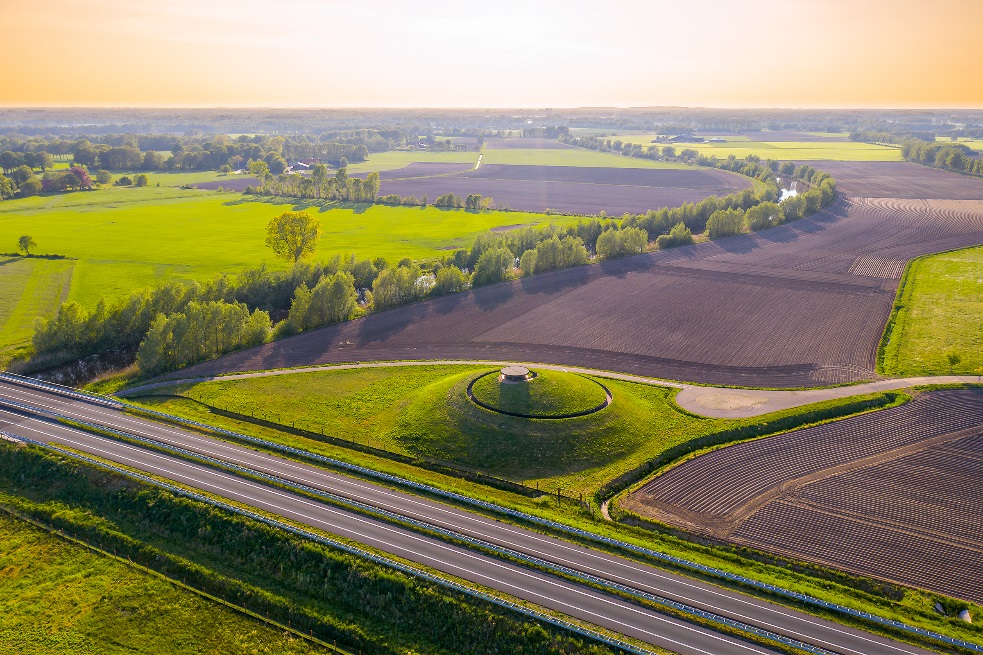 InhoudsopgavePerspectiefnota 2022	1Inhoudsopgave	4Voorwoord	5Leeswijzer	8Ontwikkelingen 2022-2025	9Uitgangspunten	15Plezierig Wonen	18Fijn Leven	22Vitaal Platteland	29Zorg voor wie dat nodig heeft	32Werken en ondernemen in een sterke regio	38Actief met duurzaamheid en energie	42Sport is meer!	45Cultuur is van iedereen	48Samen Veilig	51Aan de slag met de Omgevingswet	54Algemeen bestuur en bedrijfsvoering	55Algemene dekkingsmiddelen	58Bijlage 1: Stand van bezuinigingen	59Bijlage 2: Stand van reserves	61VoorwoordInleidingDe perspectiefnota die voor u ligt is opgesteld in tijden van grote onzekerheid. Vanwege deze onzekerheid hebben wij er voor gekozen een perspectiefnota op te stellen die uitgaat van de situatie tot de meicirculaire. Er zijn grote onzekerheden rond het meerjaren financieel perspectief. Enerzijds is er nog geen kabinet dat hier meer inzicht in gaat verschaffen. Anderzijds is er ook nog geen zekerheid rond de extra middelen Jeugdhulp die nu vrijwel zeker beschikbaar komen. Ook het kabinet erkent het probleem, maar wil ook niet over de toekomstige beschikbaarheid van extra middelen besluiten. We volgen daarom de lijn dat de voorliggende Perspectiefnota basis is voor de op te stellen begroting. De komende maanden gaan we op basis van het totaal beeld van meicirculaire, septembercirculaire en mogelijke besluitvorming rond het toekennen van extra middelen Jeugdhulp werken aan een aanvullend dekkingsvoorstel voor de meerjarenbegroting. Over dit voorstel wordt gelijktijdig met de begroting besloten . Hierna informeren we u over de grote ontwikkelingen die van invloed zijn op de bestuurlijke keuzes die op ons afkomen.De samenleving voorop
We leven in een samenleving die verandert. De zelfredzaamheid en betrokkenheid van inwoners neemt toe. Dat heeft de coronacrisis ook laten zien. Er is daarin veel diversiteit, bijvoorbeeld in de standpunten in de samenleving over de aanpak van de coronacrisis. Hierbij vergroten ongelijkheid en tegenstellingen de spanning tussen (groepen) mensen af en toe behoorlijk.Tegenwoordig is informatie altijd beschikbaar en maakt het een belangrijk deel uit van het dagelijks leven. Dit heeft de kijk op maatschappelijke opgaven veranderd en ook de wijze, waarop inwoners, ondernemers en andere belanghebbenden participeren in de samenleving, beïnvloedt.We hebben als gemeente te maken met veel ontwikkelingen van het Rijk. De Omgevingswet is daar een voorbeeld van. Het zorgt er onder andere voor dat gemeenten verantwoordelijkheden met meer (overheids)partners delen, zoals de provincie, het waterschap en de omgevingsdiensten. Ook is de publieke taak niet langer exclusief voor de overheid. Verantwoordelijkheden worden met de samenleving gedeeld. Het wordt steeds meer een publieke zaak, waarbij de samenleving met nieuwe initiatieven komt en maatschappelijk meerwaarde toevoegt. In Berkelland hechten we daar veel waarde aan en hebben we wijk- en kerngericht werken hoog op de agenda staan.De toegang tot enorme hoeveelheden aan data betekent dat we meer informatie hebben. Big data en datagedreven werken nemen de laatste jaren een enorme vlucht. Door datagedreven te werken zijn we in staat om maatschappelijke vraagstukken onderbouwd met data en informatie te analyseren en te voorspellen. Berkelland participeert onder andere in het Datalab Gelderland Oost, waarin de krachten van verschillende gemeenten worden gebundeld om datagedreven werken vorm te geven.De Berkellandse bevolking en leefbaarheid
De gemeente Berkelland telt momenteel 43.846 inwoners. De bevolkingsopbouw verandert. Het aantal inwoners neemt sinds 2005 af en deze daling zet de komende jaren door. De samenstelling van de bevolking verandert ook. 25% van onze inwoners is 65 jaar of ouder, gemiddeld is dat in Nederland iets minder dan 20%. De bevolkingsgroep ouderen stijgt jaarlijks in omvang. Het aantal huishoudens in Berkelland stijgt licht, mede door de toename van eenpersoonshuishoudens. De verwachting is dat het aantal huishoudens nog iets groeit, waarna het aantal wat gaat afnemen.Deze demografische veranderingen zijn van invloed op de toekomst van onze economie, leefbaarheid en leefomgeving. Berkelland is een gemeente met leefbare, vitale kernen en een aantrekkelijk buitengebied. We anticiperen op deze demografische veranderingen door ervoor te zorgen dat inwoners in Berkelland nu en in de toekomst prettig kunnen blijven wonen, werken en recreëren.Deze collegeperiode was een belangrijke opgave de leefbaarheid op peil te houden door onder andere nieuwbouwwoningen te bouwen, gezien de grote vraag naar woningen voor jongeren en ouderen. Waarbij het uitgangspunt is en blijft, de juiste woningen op de juiste plek. Daarnaast hebben we volop ingezet op een kwalitatief sterke voorzieningenstructuur, een actief verenigingsleven en goede ruimtelijke kwaliteit in de centra van de kernen. Een belangrijke opgave voor Berkelland is het optimaliseren van het vestigingsklimaat van bedrijven en te zorgen voor goede afstemming tussen arbeidsmarkt en het onderwijs in de regio. Daar zijn de afgelopen tijd veel stappen in gezet. Op deze wijze is er voldoende personeel voor ons onderwijs, de zorg en het bedrijfsleven.Sociaal maatschappelijke ontwikkelingen
Er is in de wereld sprake van een groeiende ongelijkheid en vraag om zelfredzaamheid. Dat zien we ook in Nederland, bijvoorbeeld door de langzaam stijgende inkomensongelijkheid of de veranderingen rondom het sociale vangnet. Dit vergroot de kloof tussen wel en niet kwetsbare groepen, met risico op sociale uitsluiting en eenzaamheid.In Berkelland hebben we aandacht voor ondersteuning en begeleiding, en vinden we het belangrijk om sociale contacten te bevorderen, bijvoorbeeld met Naobercontact. Want door de individualisering en groeiende ongelijkheid ontstaat er ook een tegenreactie, een verlangen naar meer samenhang. Naar omkijken naar elkaar, naar naoberschap. Zo is er in Berkelland de wens voor woningbouwprojecten met gelijkgestemden, waar men elkaar kan helpen.We zien dat de eigen verantwoordelijkheid van onze inwoners groeit. Ze nemen preventie serieus, waardoor het aantal misdrijven al jaren afneemt. Daarnaast neemt ondermijning toe, de onderwereld vermengt zich meer met de bovenwereld, wat grote risico’s met zich meebrengt. Ook zien we een verdergaande vermenging van veiligheidsvraagstukken en vraagstukken op het sociaal domein, zoals armoede en eenzaamheid.Tegelijkertijd zien we onder andere op social media toenemende polarisatie en een verharding van het debat. Digitale veiligheid en informatieveiligheid zijn belangrijke thema’s en brengen nieuwe veiligheidsvraagstukken met zich mee.De invloed van de coronacrisis
Corona heeft veel invloed op onze economie. Ondanks de landelijke en lokale steunmaatregelen worden ondernemers, werknemers en huishoudens geraakt door de effecten van corona. Het Centraal Plan Bureau voorspelt een beperkt herstel van het bruto binnenlands product in 2021. De economische voorzichten zijn afhankelijk van het verloop van corona. Als de voorgenomen vaccinatiestrategie werkt en de vaccinatiegraad groeit, kan de bedrijvigheid in 2021 aantrekken. Dit leidt naar verwachting tot een licht economisch herstel.De coronacrisis vraagt veel flexibiliteit en creativiteit van ons. Nederlanders zijn massaal gaan thuiswerken, waardoor het digitaal werken en de digitale dienstverlening een grote impuls hebben gehad. Het heeft ons denken over werken, winkelen en bereikbaarheid veranderd. We zijn trots op onze ondernemers en willen samen met hen de coronacrisis zo goed mogelijk doorkomen. De contacten met ondernemers, het onderwijs en andere organisaties zijn de afgelopen periode intensief geweest. Het huidige beeld is dan ook dat veel ondernemers gebruik maken van de steunmaatregelen van gemeente, provincie en het Rijk.Onlangs heeft Berkelland een eenmalige subsidie van 750 of 1500 euro ingesteld. Hier is veel gebruik van gemaakt. Het geldt voor bedrijven die door de coronacrisis geraakt worden, zoals horecabedrijven, niet-essentiële winkels, evenementenbedrijven, musea, contactberoepen, sportscholen, verenigingen en stichtingen op het gebied van sport, cultuur, welzijn en gezondheid.Ook zien we een duurzaamheidstrend ontstaan waarbij veel aandacht is voor lokale producten en circulaire economie. Het gaat dan om duurzaam, verantwoord en circulair (met aandacht voor hergebruik) ondernemen. Ook als gemeente Berkelland vinden we het belangrijk dat we bewuste keuzes maken in onze aanbestedingen en zo een bijdrage leveren aan een betere toekomst.Klimaatverandering
Klimaatverandering opvangen en erger voorkomen is een grote opgave in de wereld. In Nederland is in 2019 het Klimaatakkoord gepresenteerd, met daarin het doel om de uitstoot van broeikasgassen in 2030 met 49% terug te dringen ten opzichte van 1990. En in 2050 met 95%. We zijn nog lang niet op dit punt. Er moet er dus nog veel gebeuren. In het Klimaatakkoord zijn afspraken gemaakt om te komen tot een haalbare, betaalbare en uitvoerbare overgang voor gemeenten en inwoners. Zo is afgesproken dat gemeenten voor eind 2021 een transitievisie warmte opstellen, energieneutraliteit bevorderen en aan de slag gaan met maatregelen die ervoor zorgen dat we de gevolgen van klimaatverandering kunnen opvangen (klimaatadaptatie). Als Berkelland zijn we volop aan de slag met deze grote uitdagingen.De verwachting is dat het platteland van Nederland, dus ook Berkelland, een belangrijke bijdrage gaat leveren in het oplossen van het klimaatprobleem. Verduurzaming van de landbouw, afname van bio-industrie en het anders gebruiken van landschap voor bijvoorbeeld zonneparken en windenergie bieden mogelijke oplossingen. Tegelijkertijd zien we ook polarisatie in deze discussie. Er is enerzijds steeds meer bewustzijn dat er iets moet veranderen in de manier waarop wij met de aarde omgaan. Anderzijds ontstaan er maatschappelijke discussies over de maatregelen die hiervoor nodig zijn.Vervolg
We hebben een aantal grote ontwikkelingen geschetst die gevolgen hebben voor onze gemeente en ons beleid voor de komende jaren. Er zijn veel stappen gezet deze collegeperiode door uitvoering van het collegeprogramma ‘Samen investeren in Berkelland’. Het blijft een uitdaging adequaat om te gaan met alle ontwikkelingen binnen de middelen en mogelijkheden die we hebben.LeeswijzerIn de indeling en lay-out van de perspectiefnota lichten we de belangrijkste zaken zo goed mogelijk uit. Door alle onderdelen apart te benoemen maken we duidelijk aan welke knoppen de raad kan draaien.De kopjes Autonome ontwikkelingen zijn gebaseerd op ontwikkelingen waar we geen invloed op uit kunnen oefenen.De kopjes Wensen nieuw beleid geven aan welke nieuwe keuzes er zijn gemaakt.De kopjes Ombuigingen geven een toelichting op de bij de begroting 2021 gemaakte bezuinigingskeuzes.Wij beginnen deze perspectiefnota met het weergeven van de situatie. Hierin geven we aan welke ontwikkelingen en besluiten tot de huidige situatie hebben geleid. Vervolgens geven we per onderdeel een korte toelichting. In de programma's komen de verschillende onderdelen (indien van toepassing) terug en wordt er dieper op ingegaan.De programma's beginnen met een stuk Wat speelt er? Hierin wordt geschetst waar we staan en wat er op ons afkomt.De perspectiefnota is de kadernota voor de begroting 2022 en de meerjarenbegrotingen 2023 tot en met 2025. In de perspectiefnota zeggen we niets over het lopende begrotingsjaar 2021. Dit doen we in de bestuursrapportage 2021. We hebben wel gekeken naar de ontwikkelingen die we in 2021 zien en die naar onze mening een structureel effect hebben. Deze zijn verwerkt in de perspectiefnota. Het gaat hierbij om ‘autonome ontwikkelingen’. Bij de programma's worden deze ontwikkelingen toegelicht.  In de tabellen staan de negatieve getallen aan de lastenkant voor extra lasten, aan de batenkant staan negatieve getallen voor minder inkomsten. Positieve getallen staan aan de lastenkant voor een afname in de lasten, aan de batenkant staan positieve getallen voor extra inkomsten.  In de titels van de kolommen staat I voor incidenteel en S voor structureel.Ontwikkelingen 2022-2025Bij de begroting 2021 hebben we een ingrijpend bezuinigingsprogramma vastgesteld. Dit programma is volop in uitvoering en moet ons meerjarig een stabiele financiële positie geven. We zien ook dat de meerjarenbegroting onder druk blijft staan. Deels door externe ontwikkelingen, deels door onze eigen ambities en deels door het feit dat tegenover de taken die we van het Rijk krijgen onvoldoende middelen staan.OverzichtIn onderstaande tabel hebben we de meerjarenbegroting geactualiseerd. Het beeld dat in de tabel zichtbaar is gemaakt bouwt op van de begroting 2021 naar de stand van zaken zoals we die nu kennen. Onder de tabel wordt per onderdeel een korte toelichting gegeven.Tabel 1SeptembercirculaireIn de septembercirculaire 2020 zijn enkele aanpassingen doorgevoerd waardoor de algemene uitkering voor Berkelland lager uitvalt.Autonome ontwikkelingenAutonome ontwikkelingen zijn ontwikkelingen die onontkoombaar zijn.  Als gemeente hebben we geen directe invloed op de ontwikkeling.  De autonome ontwikkelingen zijn op te splitsten in drie categoriëen.Loon- en prijsontwikkelingen
Deze ontwikkelingen doen zich voor doordat producenten hun prijzen verhogen en door afspraken in de CAO. Als basis gaan we uit van de cijfers van het CPB zoals deze gepubliceerd worden in de meicirculaire. Deze ontwikkelingen leiden tot een stijging van de lasten van in totaal € 950.000 Hiertegenover staat een compensatie uit de algemene uitkering van € 850.000.Begrotingen gemeenschappelijke regelingen
De begrotingen van gemeenschappelijke regelingen zijn voor ons een autonome ontwikkeling. Het algemeen bestuur van de gemeenschappelijk regeling stelt de begroting vast. Vervolgens is de bijdrage die daarin voor ons staat genoemd een feit. We kunnen in de algemeen bestuursvergadering wel invloed uitoefenen, maar deze is zeer beperkt.Ontwikkelingen uit de jaarrekening en het lopende jaar die leiden tot aanpassingen. 
Zowel uit de jaarrekening als uit het lopende jaar kunnen ontwikkelingen duidelijk worden die leiden tot aanpassingen. Daarbij gaat het om ontwikkelingen die we niet meer kunnen omdraaien.Het totaal aan autonome ontwikkelingen is € 756.000. In de programma's worden de autonome ontwikkelingen toegelicht.Overige ontwikkelingenDe overige ontwikkelingen bestaan uit twee onderdelen.Investeringen die later tot uitvoer komen. 
In de begroting 2021 is een aantal investeringen opgevoerd die in 2022 tot afschrijvingslasten zouden leiden. Het gaat om enkele investeringen in infrastructuur en de sporthal in Ruurlo. Deze investeringen worden niet in 2021 gerealiseerd. Daardoor komen de afschrijvingslasten ook een jaar later. Dit levert lagere lasten op van € 266.000.Rente inkomst hybride lening.
In de begroting 2022 is geen rekening meer gehouden met rente-inkomsten vanuit de hybride lening. Dit vanuit de gedachte dat BNG aan alle voorwaarden voldoet en zeer waarschijnlijk de lening zou gaan aflossen. Inmiddels zijn die signalen veranderd. BNG voldoet nog steeds aan de voorwaarden, maar heeft de eerste tranche van de lening nog niet afgelost. Vanuit dat gegeven nemen we voor 2022 en een gedeelte van 2023 nog een rente-inkomst op.Nieuwe wensen investeringenNieuw wensen en investeringen zijn een keuze. Er is wel een onderscheid te maken tussen wensen en investeringen die voortvloeien uit wettelijke taken en wensen en investeringen die voortvloeien uit beleid.Het totaal aan nieuwe wensen en investeringen bedraagt € 1.044.000.Bij de afweging van de lijst met wensen en investeringen zijn enkele wensen en investeringen afgevallen.  Deze wensen en investeringen zijn in onderstaande lijst apart benoemd. In de programma's worden de wensen en investeringen toegelicht. De keuze is mede bepaald naar aanleiding van de beschikbare middelen. Als dekking wordt gevonden voor de afgevallen wensen investeringen kunnen deze alsnog worden opgenomen op de lijst. Als mogelijke dekking geven we u mee dat de verhoging van de OZB versneld kan worden doorgevoerd. Daarmee kan in 2022 € 526.000 aan extra inkomsten worden gerealiseerd.OmbuigingenIn onderstaand overzicht zijn de ombuigingen per programma opgenomen zoals vastgesteld bij de begroting 2021. De ombuigingen zijn ook verwerkt in het meerjarenperspectief. Daarbij is het uitgangspunt dat de ombuigingen gerealiseerd worden. In de verschillende programma's wordt hier verder op in gegaan.Bedragen x €1.000Zoals aangegeven zijn alle ombuigingen verwerkt in de meerjarenbegroting. Afwijkingen ten opzichte het plan leiden tot een aanpassing van het meerjarenperspectief. Dit hebben we dan ook verwerkt. Er is op dit moment vooral sprake van incidentele afwijkingen van het plan. Als we het grafisch weergeven ziet de voortgang er als volgt uit:Hierbij staat Groen voor bezuinigingen die op schema liggen, Oranje voor bezuinigingen die vertraging oplopen en Rood voor bezuinigingen die niet gerealiseerd worden. In bijlage 1 is een overzicht van alle bezuinigingen opgenomen met een eenzelfde kleurcode.Financiële ontwikkelingen na de PerspectiefnotaDe bestendige gedragslijn die wij volgen bij het opstellen van de Perspectiefnota is, dat we uitgaan van de situatie zoals deze bekend is tot de meicirculaire. Er zijn grote onzekerheden rond het financiële meerjarenperspectief. Enerzijds is er nog geen kabinet dat hier meer inzicht in gaat verschaffen. Anderzijds is er ook nog geen zekerheid rond de extra middelen Jeugdhulp die nu vrijwel zeker beschikbaar komen. Ook het kabinet erkent het probleem, maar wil ook niet over de toekomstige beschikbaarheid van extra middelen besluiten. De komende maanden gaan we op basis van het totaal beeld van meicirculaire, septembercirculaire en mogelijke besluitvorming rond het toekennen van extra middelen Jeugdhulp werken aan een definitief dekkingsvoorstel voor de meerjarenbegroting. Dit voorstel wordt gelijktijdig met de begroting aangeboden.Wijze van berekenen Algemene uitkering
Wij berekenen de Algemene uitkering door variabelen die van invloed zijn in te vullen. Iedere gemeente hanteert hiervoor haar eigen manier van omgaan met variabelen. Dit kan zijn op basis van CBS-gegevens, maar ook op basis van eigen inschattingen. Het ministerie van BZK rekent bijvoorbeeld in zijn modellen met een groei van inwoners. Wij houden rekening met een daling van het aantal inwoners. 2022
Hoewel het gemeentefonds (de te verdelen zak geld) in 2022 daalt, stijgt de algemene uitkering (het gedeelte van het gemeentefonds dat Berkelland krijgt). Dit komt doordat de verdeling gedeeltelijk afhankelijk is van aantallen uitkeringsgerechtigden, inwoners en jongeren. Doordat op landelijk niveau deze aantallen lager uitvallen voor 2022 wordt een kleiner gedeelte van het gemeentefonds op deze manier specifiek naar bepaalde gemeentes verdeeld. Een groter gedeelte wordt vervolgens over alle gemeentes verdeeld. Dit heeft voor 2022 voor Berkelland een positief effect.Los van de ontwikkeling die nu voor 2022 zichtbaar is, is ook een extra bijdrage toegezegd voor de jeugdzorg in 2022. Het gaat om een bedrag van € 1,3 miljard. De verdeling over de gemeenten zal bij de septembercirculaire zichtbaar worden.2023 - 2025
Voor 2023 en verder zien we dat de omvang van het gemeentefonds afneemt. Dit komt doordat de voorspellingen van loon- en prijsstijgingen lager uitvallen dan vorig jaar. Lagere loon- en prijsstijgingen leiden tot lagere rijksuitgaven en daarmee een lager gemeentefonds. Vanaf 2023 komen daar ook lagere verwachte rente-uitgaven en lagere afdrachten aan Europa bij. Al deze ontwikkelingen leiden tot een kleiner gemeentefonds en daarmee ook tot een lagere algemene uitkering.De extra bijdrage die voor 2022 voor de jeugdzorg is toegezegd is voor 2023 en verder nog niet toegezegd. Een beslissing hierover is doorgeschoven naar het nieuwe kabinet. De verwachting is dat er zeker extra geld voor de jeugdzorg beschikbaar zal komen. Onduidelijk is nog hoeveel. Ook is nog onduidelijk hoe de extra bijdrage gefinancierd zal worden.Meerjarenbeeld na verwerking meicirculaireUitgangspuntenInleidingBegrotingsuitgangspunten zijn nodig om de begroting 2022 - 2025 op een consistente manier op te bouwen. Door de begrotingsuitgangspunten vast te leggen is ook voor iedereen terug te vinden waar bij het opstellen van de begroting rekening mee is gehouden.  De uitgangspunten passen we toe op de begroting 2022. Voor de jaren erna hanteren we het principe van constante prijzen.  Dit betekent dat we voor de jaren na 2022 uitgaan van een situatie waarin de kosten niet stijgen door loon, prijs of rente aanpassingen. Datzelfde geldt ook voor de inkomsten.Uitgangspunten in het kortToelichting uitgangspuntenPrijsstijging
Het inflatiepercentage halen we ieder jaar uit de gemeentefondscirculaire. Dit is het door het Centraal Planbureau (CPB) bepaalde percentage voor het komende begrotingsjaar (2022) voor overheidsbestedingen. Salarissen
De salarissen rekenen we door naar de formatie zoals die op 1 juni 2021 (begroting) bekend is. We gaan uit van een percentage van 2%.Gemeenschappelijke regelingen
Een groot deel van onze taken wordt uitgevoerd door gemeenschappelijke regelingen. Voor het uitvoeren van deze taken zijn wij een bijdrage verschuldigd. De bijdrage wordt jaarlijks door het Algemeen Bestuur van de gemeenschappelijke regeling vastgesteld door de vaststelling van de begroting van de gemeenschappelijke regeling. Voor de perspectiefnota volgen wij de conceptbegrotingen van de verschillende gemeenschappelijke regelingen.Kapitaallasten
De kapitaallasten van de gerealiseerde en lopende investeringen rekenen we voor de programmabegroting door na vaststelling van de jaarstukken. In de perspectiefnota staat het investeringsplan 2022 en verder.
Belastingen (OZB en overige belastingen)Voor de OZB en overige belastingen hanteren we de volgende uitgangspunten:Vanaf 2022 wordt de autonome groei van het aantal woningen en bedrijven verwerkt in de begroting om hiermee extra lasten die vanuit deze groei ontstaan op te vangen;De totale opbrengst na autonome groei wordt verhoogd met 6% conform eerdere besluitvorming uit Berkelland in BalansDe tarieven worden gecorrigeerd voor de stijging van de waarde van woningen en bedrijven.
Riolering
De tarieven zijn kostendekkend.Afval
De tarieven voor afval zijn kostendekkend.Leges
Het beleid is om kostendekkende tarieven te hanteren voor leges, overige diensten en overige opbrengsten. In de praktijk hanteren we een prijsindexering omdat er geen regels zijn op basis waarvan we de kostendekkendheid kunnen berekenen. Bij leges die ook een rijksdeel kennen (burgerzaken), volgen we de landelijk vastgestelde tarieven.Overige opbrengsten
Onder overige opbrengsten valt bijvoorbeeld de verhuur van gebouwen en gronden.Stelpost onvoorzien
In de financiële verordening van de gemeente Berkelland is opgenomen dat we € 200.000 ramen voor onvoorzien. Onvoorzien is niet bedoeld om alle wijzigingen in de begroting op te vangen. Het gaat hier alleen om de onvoorziene, onvermijdbare en onuitstelbare uitgaven (de drie O’s).Prijspeil meerjarenperspectief
Voor het meerjarenperspectief hanteren we constante prijzen en lonen. Het prijspeil in de begroting is dat van 2022. Dit betekent dat we prijsstijgingen niet doorrekenen aan de lastenkant in de volgende drie jaren, maar ook niet aan de batenkant. Ook het meerjarenperspectief van de Algemene uitkering benaderen we op die manier.Algemene uitkering gemeentefonds
De Algemene uitkering krijgen we van het Rijk. Deze Algemene uitkering hangt aan de ene kant samen met de omvang van de overheidsuitgaven en aan de andere kant met de taken die ermee gemoeid zijn. De ontwikkelingen hierin meldt het Rijk via (gemeentefonds)circulaires. Voor de perspectiefnota gebruiken we de meicirculaire 2021. Voor de begroting baseren we ons ook op de informatie uit de meicirculaire 2021. Ontwikkelingen die vervolgens in de septembercirculaire 2021 worden genoemd, benoemen we bij de behandeling van de begroting in november 2021 (in een eerste wijzigingsvoorstel van de begroting 2022).Eenheden Algemene uitkering
De berekende eenheden in de Algemene uitkering zijn van belang bij het onderbouwen van begrotingsbudgetten. Naast eigen prognoses, maken we ook gebruik van schattingen van het Rijk en het Centraal Bureau voor de Statistiek (CBS).Uitgangspunten beschikbaarstelling reserves en kredietenBeschikking over reserves
Het instellen van, het beschikken over en het toevoegen aan reserves is de bevoegdheid van de raad. Dit gebeurt via een afzonderlijk raadsvoorstel. Het kan ook onderdeel vormen van de begroting, een tussenrapportage of de jaarrekening.Investeringskredieten
Bij de vaststelling van de begroting stelt de raad de investeringskredieten voor de betreffende jaarschijf beschikbaar. Na een collegebesluit over het feitelijke uitvoeringsplan worden kredieten definitief beschikbaar gesteld en kan de daadwerkelijke uitvoering starten. Plezierig WonenWat speelt er?Toekomstgerichte bestaande woningen en wijken
In de komende periode blijven we ons inzetten op stimulering van kwaliteitsverbetering en transformatie in de bestaande woningvoorraad. Dit blijven we onder meer doen met Heerlijk Thuis in Huis, samen met onze partners Prowonen, Kruiswerk en Agem. Ook starten we samen met Prowonen met een integrale wijkaanpak voor zowel de transformatie van de bestaande woningvoorraad (verduurzaming, levensloopbestendige maken) als het toekomstbestendig maken van een wijk.Aantrekkelijke nieuwe woningen
In november 2019 heeft de gemeenteraad de kwalitatieve toetsingscriteria woningbouw in Berkelland vastgesteld. Dit biedt ruimte voor goede, innovatieve woningbouwplannen die passen bij de behoefte van onze inwoners in de kernen en het buitengebied. Centraal staat de aangetoonde behoefte, voorrang voor transformatie van leegstaand vastgoed en inbreiding gaat voor uitbreiding. We werken op dit moment hard aan meer dan 70 projecten (in verschillende fasen) voor nieuwe woningbouw in al onze kernen in Berkelland. Jaarlijks monitoren we de kwantitatieve en kwalitatieve woningbouwopgave per kern, en zo nodig herijken wij deze.Ouderen en mensen met een zorgvraag voelen zich thuis in een geschikte woning en een fijne leefomgeving
We willen onze oudere inwoners de mogelijkheid bieden te blijven wonen in de vertrouwde woonomgeving, ook wanneer er een (veranderende) zorgvraag ontstaat. Om dit te bereiken is er afgelopen periode ingezet op het ruimte bieden voor nieuwe (innovatieve) woonzorginitiatieven. We werken aan het realiseren van nieuwe initiatieven samen met vertrouwde partijen, maar ook nieuwe partijen. Ook hebben we extra aandacht voor de huisvesting van bijzondere doelgroepen, zoals statushouders, arbeidsmigranten en beschermd wonen.Autonome ontwikkelingenWe verpachten de laatste jaren minder gronden. Hierdoor dalen de pachtinkomsten met € 18.000. Deze ontwikkeling volgt uit de jaarrekening 2020 en de eerste maanden van 2021.Wensen nieuw beleidTiny houses Zwilbroekseweg EibergenHet project tiny houses betreft de uitvoering van bestaand beleid. Er is behoefte aan een nieuwe manier van wonen en met deze pilot kan de gemeente ervaring op doen. Er was echter nog geen krediet beschikbaar. De gemeente berekent ingevolge de Wet markt en overheid de integrale kosten van dit project door. Het is budgetneutraal te maken door deze te verrekenen in 10 jaar tijd. Dat kan via een erfpachtconstructie met de Coöperatie Tiny House Berkelland. Er is een primitieve raming gemaakt van €350.000.De voorbereidingskosten van €30.000 die naar verwachting in 2021 al worden uitgegeven, worden voorlopig geparkeerd op het budget voorfinanciering nieuwbouwactiviteiten, van het programma Plezierig Wonen. Dit wordt gecombineerd met een subsidieaanvraag bij de provincie Gelderland. Vanaf 2022 zullen de overige geraamde kosten (€320.000) worden besteed aan de realisatie van het project. De totale projectkosten zullen te zijner tijd worden overgeheveld / verantwoord als investeringskrediet. OmbuigingenDe ombuigingen voor beide budgetten (demografisch onderzoek en wonen onderzoek) binnen het programma Plezierig Wonen hebben in 2021 plaatsgevonden. Bedragen x €1.000Samen investeren in Berkelland1. Transitie van de woningmarkt (5 miljoen euro)a. Integrale wijkaanpak
In het collegeprogramma van gemeente Berkelland 2018-2022 is de volgende opgave benoemd: ‘De komende jaren gaan we actief aan de slag met een integrale wijkaanpak voor zowel de transformatie van de bestaande woningvoorraad (verduurzaming, levensloopbestendig) als het toekomstbestendig (klimaat) maken van de wijken’.De Lokale Woonvisie Berkelland geeft aan dat we streven naar woningen die aantrekkelijk zijn, zowel voor de huidige als toekomstige bewoners. Meer variatie in woonvormen, kwaliteit en prijsklassen is nodig om voor alle inwoners passende en fijne woonruimte beschikbaar te hebben. De meeste woningen die in 2050 in Berkelland zullen staan, zijn er nu al. Een toekomstgerichte wijk houdt niet op bij de woningen. Een toekomstbestendige wijk is goed bereikbaar, vitaal, veilig, op weg naar aardgasvrij, geschikt voor jong en oud, met en zonder beperkingen, zonder wateroverlast of hittestress en mét duurzaam vervoer. Dit vraagt om een integrale aanpak, waarin alle belanghebbenden samenwerken. Participatie is een belangrijke pijler voor het planproces.Wijk Neede Noordoost
In de jaarlijkse prestatieafspraken tussen ProWonen en gemeente is vastgelegd, dat op korte termijn een wijk aan de beurt is voor een integrale wijkaanpak. Na een gezamenlijke analyse van de kernen is naar voren gekomen dat de wijk Neede Noordoost hiervoor in aanmerking komt:In deze wijk ligt er voor ProWonen de opgave om voor 2030 187 huurwoningen te verduurzamen en te renoveren.In deze wijk is onderhoud aan het riool en de wegen door de gemeente de komende jaren noodzakelijk.De wijk kent een mix van huurwoningen/particuliere woningen en rijtjeswoningen/vrijstaande woningen uit diverse bouwjaren. Door met de integrale wijkaanpak te starten in deze wijk doen wij in de breedte leerzame ervaringen op voor de toekomstige wijkaanpakken in andere wijken in Berkelland.In de wijk is op dit moment weinig groen en ruimte voor spelen en ontmoeten aanwezig.In de wijk staan veelal wat oudere woningen en er wonen relatief veel ouderen. Een wijkaanpak is nodig om ook voor de toekomst een aantrekkelijke wijk te blijven voor diverse doelgroepen en leeftijden.In deze wijk liggen veel verbeterkansen voor een meer toekomstbestendige inrichting. Bijvoorbeeld een meer klimaatrobuuste inrichting (wateroverlast, droogte, hitte), verbeteren van verkeerssituatie en parkeren, het verhogen van de aantrekkelijkheid van de openbare ruimte en het algemene straatbeeld.Vanuit de huurders is behoefte aan investeringen in de verschillende woningcomplexen.Vanuit de wijkanalyse door bureau Companen en diverse data blijkt dat enkele sociale en economische kenmerken van deze wijk om aandacht vragen (o.a. de vergrijzing en zelfredzaamheid van inwoners).Verbeteropgaven en doelen van de integrale wijkaanpak:
In de wijk Neede Noordoost zien we verbeteropgaven op drie terreinen:A. Stedenbouwkundig/openbare ruimte (boven- en ondergronds), waaronder:verbetering van de stedenbouwkundige structuur en het straatbeeld;onderhoud van wegen, riolering, openbaar groen;het creëren van ruimte in de wijk voor groen/spelen/parkeren;voorsorteren op klimaatverandering door een klimaat robuuste inrichting.B. Verduurzamen en toekomstbestendig maken van woningen, waaronder:het stimuleren van particuliere eigenaren om hun woning gereed te maken voor de toekomst. De schil van de woning is goed geïsoleerd (minimaal energielabel B);verduurzamen van de sociale woningvoorraad naar energielabel A of B.C. Sociale wijkontwikkeling.De aandachtspunten op het gebied van sociale wijkontwikkelingen zullen in de periode tot eind 2021/begin 2022 verder in beeld worden gebracht, door in gesprek te gaan met inwoners uit de wijk. Gedacht wordt onder andere aan prettig blijven wonen in de wijk, ook als je ouder wordt.Voor alle drie de verbeteropgaven vinden het komende half jaar tot een jaar verdiepende onderzoeken plaats. Op basis van de resultaten van deze verkennende onderzoeken wordt een concreet uitgewerkt plan van aanpak opgesteld.Fasering/planning 
De integrale aanpak van de wijk Neede Noordoost is een proces van circa 10 jaar. We starten met een aantal verdiepende onderzoeken die in de eerste fase van de wijkaanpak worden opgepakt. Dat moet er in resulteren dat er eind 2021/begin 2022 meer duidelijkheid is over de precieze opgave, hoe we dat goed kunnen organiseren en welk budget nodig is.Financiering 
De realisatie van de integrale wijk zal een periode van ca. 10 jaar in beslag nemen (incl. planvorming en voorbereiding). Voor de financiering maken we een meerjarenbegroting en een jaarplanning/jaarbegroting, die steeds wordt geactualiseerd.Cofinanciering
Eventuele mogelijkheden voor cofinanciering worden in het (nog op te stellen) plan van aanpak van deze wijkaanpak verder uitgewerkt. We zijn op zoek naar subsidiemogelijkheden voor de verduurzaming en het levensloopgeschikter maken van de particuliere woningen. Daarnaast zoeken we naar cofinanciering voor verbetering van de openbare ruimte en klimaatadaptatie. Prowonen heeft bestuurlijk vastgesteld om fors in de wijk te willen investeren.
Voorstel gemeentelijke financiering
In het collegeprogramma is een budget van € 4.675.000 voor de integrale wijkaanpak opgenomen. Het voorstel is om dit bedrag in de perspectiefnota 2022 te reserveren voor de wijkaanpak in Neede Noordoost. Dit in afwachting van de resultaten van de verdiepende onderzoeken en de verkenning naar subsidiemogelijkheden. Het komende jaar zal duidelijkheid geven over het totaalbudget dat noodzakelijk is voor de integrale wijkaanpak. Het budget zal gebruikt worden voor alle drie de verbeteropgaven die we zien in de wijk. Het voorstel is om volgend jaar (perspectiefnota 2023) terug te komen met een aanvraag voor het definitieve bedrag om dit meerjarige project te kunnen realiseren.De kosten voor de inrichting van de openbare ruimte inclusief groen, riolering, parkeren en het afkoppelen van het regenwater in dit deel van de wijk Neede Noordoost bedragen circa 6 - 6,5 miljoen euro (gefaseerd tussen 2024 en 2029). Circa 60% van deze kosten kunnen worden gedekt vanuit het rioleringsfonds. Voor 40% van de kosten is er op dit moment nog geen dekking. Dit zal ook meegenomen worden in het voorstel in de perspectiefnota 2023.b. Woonbehoefteonderzoek inwoners grote kernen
In augustus is een grote enquête uitgevoerd. Hieraan hebben 1.460 inwoners deelgenomen. Het plan was om de individuele- en groepsgesprekken te houden in oktober in alle vier grote kernen. In verband met Covid-19 hebben de individuele- en groepsgesprekken online en telefonisch plaatsgevonden. Het project is in januari 2021 afgerond. De enquête, individuele- en groepsgesprekken hebben ons inzicht gegeven in de woonwensen van de verschillende doelgroepen in de grote kernen. Dit levert input voor het woningbouwprogramma en de aanpak voor de bestaande woningvoorraad. Kosten hiervoor waren een stuk lager dan geraamd. Er was € 125.000 geraamd. Er was uiteindelijk ongeveer € 14.000 noodzakelijk. Dit omdat we als organisatie veel zelf hebben gedaan en doordat er uit noodzaak alleen online en telefonische gesprekken zijn gevoerd.c. Ondersteuning voor versnelling nieuwe woningbouwplannen 
Voor de ondersteuning van de versnelling van de nieuwe woningbouwplannen is er 
€ 200.000 gereserveerd. In 2020 ging het nog zonder dit budget. Maar met de nog grote uitdaging die gesteld is eind 2020, zal dit in 2021 wel gebeuren. Er zijn een groot aantal woningbouwinitiatieven met kleine aantal woningen per project. Dit kost veel capaciteit. We zetten hiervoor extra ondersteuning in om te zorgen dat ze ook gerealiseerd worden.2. Sloopfonds woningen (€ 1 miljoen)
In 2019 en 2020 hebben wij een onderzoek gedaan naar het sloopfonds voor woningen. In de perspectiefnota 2021 is besloten geen transformatiefonds op te stellen om sloop van woningen in de toekomst te bekostigen.Fijn LevenWat speelt er?Investeren in de samenleving
Onverminderd zetten we in op het benutten van de kracht van onze samenleving en het wijk- en kerngericht werken. Daarbij spelen we in op de wijk - en kern specifieke behoeften van de bewoners, zowel qua fysieke als sociale leefomgeving. Om het wijk- en kerngericht werken steeds beter vorm te geven, verbeteren we voortdurend onze werkprocessen en onze onderlinge afstemming. We gebruiken onze reguliere budgetten en middelen om het wijk- en kerngericht werken om te zetten in concrete resultaten en projecten. Bovendien beschikken we over de (nog niet uitgeputte) extra beschikbaar gestelde (eenmalige) middelen in het kader van Samen investeren in Berkelland, waardoor we extra stappen kunnen zetten.Net als vorig jaar moeten we ook de komende periode de tering naar de nering zetten en kunnen we het extra (tijdelijke) geld voor het wijk- en kerngericht werken goed gebruiken voor (het verder op weg helpen van) concrete projecten en wensen uit de samenleving. We merken dat onze inwoners ons weten te vinden en wij hen.Een uitnodigende leefomgeving
Met de beschikbare middelen proberen we in te spelen op de wensen van onze inwoners en een zo groot mogelijk maatschappelijk resultaat te halen. Dat betekent veel afstemmen met onze inwoners, bedrijven en instellingen. Dat is een grote uitdaging gezien de corona beperkingen. We blijven op alle mogelijke en gewenste manieren contact zoeken en geven via het 'ambitie gericht beheer' wijken en buurten een centrale rol. Op basis van verschillende thema’s (zoals schoon en veilig, biodiversiteit, klimaatadaptatie en bewegen, recreatie en ontmoeten) inventariseren we wat inwoners het belangrijkst vinden in hun wijk of buurt en bepalen samen hoe we onze leefomgeving inrichten.We moeten bezuinigen op het groenonderhoud en gebruiken de beschikbaar gestelde extra middelen voor het verbeteren van het groenonderhoud ook om het groen zo vorm te geven dat het onderhoud structureel goedkoper wordt. Binnen de huidige werkwijze is ook veel aandacht voor ecologie. Daar waar mogelijk richten we de openbare ruimte ecologisch in en passen we ecologisch beheer toe.Veilige en makkelijk berijdbare wegen en paden
Er is een uitvoeringsplan opgesteld voor een impuls van het onderhoud van onze wegen in het buitengebied. Op basis van een gedegen analyse weten we waar we de komende jaren moeten investeren in het wegenonderhoud met de extra tijdelijke middelen die we daarvoor beschikbaar hebben. Deze extra investeringen stellen ons in staat om de komende jaren op onderhoudskosten wat te kunnen besparen zonder dat we daarmee het afgesproken onderhoudsniveau (overwegend laag) geweld aan doen. Dit biedt echter structureel geen soelaas en we zullen op termijn keuzes moeten maken over het gewenste kwaliteitsniveau en de daarbij benodigde structurele middelen.Leefomgeving aangepast aan het veranderende klimaat
We hebben een watervisie en watertakenplan opgesteld met het Waterschap Rijn en IJssel. De afgelopen periode is klip en klaar geworden dat klimaat adaptief inrichten van onze buitenruimte noodzaak is. We werken samen met het waterschap aan waterberging en waterinfiltratie (afkoppeling), opgenomen in een aantrekkelijke leefomgeving (blauw/groene parels zoals in Ruurlo en andere plekken in voorbereiding). We maken onze leefomgeving (beter) bestand tegen droogte en hitte, maar tegelijkertijd ook tegen wateroverlast. Uiteraard blijft een robuuste afvoer van vuilwater (riool) onze kerntaak waarbij we zo efficiënt en effectief mogelijk te werk gaan.Onderwijshuisvesting
De gemeenteraad heeft in ingestemd met het Integraal Huisvestingsplan onderwijs 2020-2036. Daarvoor is voor de uitvoering van fase 1 budget (€ 3.500.000) vrijgemaakt. Fase 1 loopt tot 2024. Voor uitvoering van de volgende fasen van het IHP zal in de toekomst (meerjarenbegroting) budget vrijgemaakt moeten worden.  Als investeringen (uit fase 2) naar voren worden gehaald zal daarvoor (eerder) extra budget voor moeten worden vrijgemaakt.Rioolheffing
De rioolheffing zoals die in het Watertakenplan 2019-2023 opgenomen is, stijgt, naast de prijsinflatie, jaarlijks met 2% om zo naar een kostendekkend tarief. De komende jaren is het tarief niet kostendekkend en gebruiken we ook de rioolvoorziening (reserve) om de noodzakelijke investeringen en onderhoud aan het riool te kunnen financieren. We hebben berekend dat we op deze manier in 2030 op een kostendekkend tarief zitten.We hebben toegezegd dat als er omstandigheden zijn die maken dat de rioolheffing (eenmalig) minder of niet hoeft te stijgen, we de tariefstijging zullen heroverwegen. Deze omstandigheden doen zich nu voor. In 2019 was er namelijk een positief saldo op riolering en ook 2020 sluit af met een positief saldo. Dit komt o.a. doordat investeringen wat later worden gerealiseerd dan waarmee in het watertakenplan gerekend is. Het positieve saldo wordt toegevoegd aan de voorziening riolering. De voorziening is daardoor op dit moment ruim hoger dan waarmee in het watertakenplan gerekend is.  Dat maakt dat we het, hoewel we nog niet op het berekende kostendekkende tarief voor de planperiode zitten, toch redelijk vinden om voor 2022 eenmalig af te zien van de trendmatige verhoging van 2%.Buiten kijf blijft uiteraard staan dat gelden vanuit de rioolheffing alleen voor rioleringsinvesteringen gebruikt worden en strikt doelmatig ingezet worden. We zullen vóór 2023 het Watertakenplan herijken. Ook zullen we dan op basis van deze actualisatie een (her)berekening maken van benodigde rioolheffing op de (middel) lange termijn om de doelstellingen in het Watertakenplan te kunnen realiseren.Afvalstoffenheffing
De tarieven van onze afvalverwerker Twence zijn niet kostendekkend en worden verhoogd. Wat dit precies voor uitwerking heeft voor onze afvalstoffenbegroting vanaf 2022 kunnen wij op dit moment nog niet exact aangeven. Dat is niet alleen afhankelijk van het verwerkingstarief, maar ook van de hoeveelheid ingezamelde grondstoffen. Deze hoeveelheden zijn onder andere afhankelijk van de afvalscheidingsbereidheid van huishoudens en de ongebruikelijke omstandigheden door corona. Door corona zijn veel meer mensen thuisgebleven en is er veel meer huishoudelijk afval ingezameld. Het is de vraag hoe de stroom huishoudelijk afval zich precies gaat ontwikkelen als corona weer (naar de achtergrond) verdwijnt.
Op dit moment stellen wij voor om het afvalstoffentarief voor 2022 te bepalen op het tarief van 2020 inclusief twee jaar prijsindexering. (Het tarief van 2021 is immers bij amendement A-20-11 van de raad eenmalig teruggebracht naar het tarief van 2019). Wij denken vooralsnog dat de egalisatiereserve voldoende is om de tariefsverhoging van Twence en eventuele tegenvallers in de afvalstoffenbegroting in de nabije toekomst (o.a. als gevolg van Corona) op te vangen. In de gemeenteraadsvergadering van december komen wij met de uitgewerkte afvalstoffenheffing. Autonome ontwikkelingenGroen onderhoud
Door woningbouw en de aanleg van bedrijventerreinen is het areaal aan te onderhouden groen de afgelopen jaren uitgebreid. Er is ongeveer 10 hectare aan te onderhouden groen bijgekomen. Dit bestaat voornamelijk uit gazon, extensief gras, hagen en heesters. Deze areaaluitbreiding leidt tot een noodzakelijke verhoging van de onderhoudsbudgetten. De geraamde extra kosten bedragen structureel per jaar € 44.000.Wensen nieuw beleidInvesteringen RioleringUitvoering plan Garvelinkkamp Ruurlo, Fase 1. 
Vanwege de hoge investeringskosten en de omvang van de werkzaamheden stellen wij voor om de Garvelinkkamp in Ruurlo in verschillende fases te revitaliseren. Het project Garvelinkkamp bestaat uit 5 fasen en zal rond 2030 afgerond zijn. De 1e fase wordt voorbereid in 2021 en de uitvoering zal plaatsvinden in 2022 en 2023.De riolering in deze wijk dateert uit 1970 en voldoet niet meer aan de eisen van deze tijd en is daarom aan vervanging toe. Er wordt een gescheiden rioolsysteem aangelegd voor regen- en vuilwater. Dat betekent minder riooloverstorten op open water en minder water op straat. Regenwaterafvoerleidingen van woningen worden apart aangesloten. Met de vervanging van de riolering kan ook de bovenliggende openbare ruimte heringericht worden. Voor uitvoering van fase 1 van dit plan is een investering benodigd van € 1.500.000 onderverdeeld in € 900.000 voor riolering en € 600.000 voor wegen. Voor het rioleringsgedeelte is dekking in het Watertakenplan. Voor de bovenliggende openbare ruimte is nog geen dekking; zie onder 'wegen'.Renovatie rioolgemalen
De gemeente heeft circa 80 rioolgemalen. De technische installatie van deze rioolgemalen gaat circa 12 jaar mee. De rioolgemalen worden tweemaal per jaar geïnspecteerd. Uit de inspectieresultaten blijkt dat in 2022 meerdere gemalen aan renovatie toe zijn. Dit was ook voorzien in het Watertakenplan. In de hele planperiode (2019-2023) is hiervoor een bedrag van € 2.900.000 geraamd. Uit oogpunt van bedrijfszekerheid is deze vervangingsinvestering dringend noodzakelijk en kan niet worden uitgesteld. Binnen het Watertakenplan is hiermee rekening gehouden. Investering € 581.000.Renovatie drukrioolunits
Alle 1800 drukrioolunits worden jaarlijks geïnspecteerd. Op basis van deze inspecties worden renovaties uitgevoerd. In 2005 zijn in de voormalige gemeenten Eibergen en Neede circa 1.000 drukrioolunits aangelegd. Uit de inspectieresultaten blijkt dat de meeste van deze 1.000 units aan renovatie toe zijn. Dit was ook voorzien in het watertakenplan. In de hele planperiode (2019-2023) is hiervoor een bedrag van € 4.600.000 geraamd. Uit oogpunt van bedrijfszekerheid is deze vervangingsinvestering dringend noodzakelijk en kan niet worden uitgesteld. Binnen het Watertakenplan is hiermee rekening gehouden. Investering € 1.000.000.Revitaliseringsplan centrum Borculo
In december 2020 is het krediet beschikbaar gesteld voor het revitaliseringsplan centrum Borculo. Omdat ook gelijktijdig rioleringswerkzaamheden uitgevoerd kunnen worden die voorzien zijn in het watertakenplan, wordt een extra krediet gevraagd van € 500.000. In het kader van integraal werken, werk met werk maken en het beperken van overlast wordt ook de vuilwater riolering vervangen omdat deze in slechte staat verkeerd. Verder wordt een nieuwe riolering voor hemelwaterafvoer aangelegd om het verharde oppervlak te kunnen afkoppelen.Investeringen WegenUitvoering plan Garvelinkkamp Ruurlo, Fase 1.
Benodigd budget € 600.000; deze leidt tot structurele extra lasten van € 15.000. Zie toelichting onder 'riolering'.Vervanging drie verkeersregelinstallaties Eibergen 
Met de aanleg van de nieuwe N18 is de oude N18 door de kern Eibergen per 1 oktober 2019 overgedragen aan de gemeente Berkelland. In dit weggedeelte bevinden zich 3 verkeersregelinstallaties (VRI's) die aan vervanging toe zijn. Op basis van de in 2014 getekende realisatieovereenkomst neemt Rijkswaterstaat 50% van de totale vervangingskosten (€ 907.000) voor zijn rekening. Rijkswaterstaat heeft dit bedrag van € 453.500) reeds aan de gemeente Berkelland overgemaakt.  Benodigde investering € 453.000; deze leidt tot een jaarlijkse afschrijvingslast van € 22.675.Vervanging openbare verlichting langs oude N18 
De verlichting langs de oude N18 (Burgemeester Wilhelmweg, Groenloseweg en Haaksbergseweg) in Eibergen is verouderd en veroorzaakt veel storingen. Ook wordt het gewenste verlichtingsniveau niet meer gehaald. Er staan hier 123 stuks verlichtingsobjecten, variërend van 4 tot 10 meter masten, en armaturen met SOX lampen. SOX lampen worden nagenoeg niet meer geproduceerd, omdat ze veel energie verbruiken en kwik bevatten. Hierdoor zijn de lampen moeilijk verkrijgbaar en worden steeds duurder. Door deze masten en armaturen te vervangen voor LED masten/armaturen zal niet alleen het aantal storingen afnemen, maar zal er ook minder energie nodig zijn. Bovendien kan weer worden voldaan aan het gewenste verlichtingsniveau. Door de ingebouwde dimfunctie kan het verlichtingsniveau worden aangepast aan de verkeersintensiteit. De investering is € 237.000. Deze lasten dekken we uit het speerpunt 'gemeente als voorbeeld' van het programma 'Actief met duurzaamheid en energie'.Aanpassing Klaashofweg/Schoppensteastraat in Eibergen 
Voor de herinrichting van de Klaashofweg en de Schoppensteastraat is samen met de bewoners een plan opgesteld. Na de aanpassing van wijkontsluitingsweg naar woonstraat van de Klaashofweg tussen Groenloseweg en Huenderstraat is het noodzakelijk het resterende deel van de Klaashofweg en de in het verlengde liggende Schoppensteaestraat ook aan te passen van wijkontsluitingsweg naar woonstraat. Naast de problemen die er zijn met de trottoirs en de aanwezige bomen aan de Klaashofweg dient de Schoppensteastraat ook afgewaardeerd te worden naar een woonstraat zodat de doorgaande functie overgenomen wordt door de Vogelenzangstraat. Naast het weghalen van overbodige verhardingen wordt er meer openbaar groen in het kader van klimaatadaptatie toegevoegd. Naast minder hittestress worden er mogelijkheden gecreëerd voor infiltratie wat de verdroging tegen gaat. Hiervoor is een investering benodigd van € 137.500. De jaarlijkse afschrijvingslasten zijn € 3.438.Verkeersplateau Oude Diepenheimseweg – Rotmansdiekske 
Op dit kruispunt, waar een aantal verkeerstromen samenkomen, vormt de huidige vormgeving een potentieel verkeersonveilige situatie voor het langzaam verkeer; met name voor scholieren en toeristen. De aanleg van een verkeersplateau remt de snelheid van het gemotoriseerd verkeer en verbetert tegelijkertijd het zicht van verkeersdeelnemers op elkaar. De kosten voor de aanleg bedragen ca € 60.000 exclusief mogelijke grondverwerving, kabels en leidingen niet inbegrepen. De jaarlijkse afschrijvingslasten zijn € 1.500.Herinrichting Van Bevervoordestraat Gelselaar 
Voor de herinrichting van de Van Bevervoordestraat wordt samen met de bewoners een plan opgesteld. Gelselaar, drager van de titel beschermd dorpsgezicht, is een kern met een bijzonder cultuurhistorisch karakter. Om, in navolging van de gedane investering in 2019, ook de overige (2) straten in deze kern van een bestrating met authentieke uitstraling te voorzien passend binnen dit beschermde dorpsgezicht moeten de van Bevervoordestraat (2022) en de Diepheimseweg noord (2023) nog heringericht worden. Investering € 355.000 jaarlijkse last € 8.875. In de meerjarenbegroting 2021 was voor deze herinrichting al een bedrag van € 255.000 opgenomen voor het jaar 2022.Reconstructie kruispunt Geesterseweg – Bollertweg
In de afgelopen jaren zijn diverse bijna verkeersongevallen voorgekomen op dit kruispunt. Ter verbetering van de verkeersveiligheid en het zicht voor het verkeer vanaf de Bollertweg op het verkeer van de Geesterseweg wordt een zogenaamde bajonetaansluiting aangelegd. De kosten zijn voorzien op ca € 100.000. De jaarlijkse afschrijvingslasten zijn € 2.500.Voertuigen en machines Buitendienst
Bij de buitendienst zijn een aantal voertuigen en machines aan vervanging toe. Het gaat om:4 zoutstrooiers. Deze zoutstrooiers zijn uit het jaar 2010 en uit oogpunt van bedrijfszekerheid aan vervanging toe. Geraamde investering € 166.000, jaarlast € 16.000.Hydraulische bomenknipper voor kraan (€ 10.800 in een keer af te schrijven). Dit hulpwerktuig voor een mobiele kraan heeft zodanig veel slijtage dat deze vervangen moet worden.Maaikorf voor hydraulische kraan (€ 8.750 in een keer af te schrijven). Dit hulpwerktuig voor het uitmaaien van watergangen dateert uit 2014 en is vanwege slijtage aan vervanging toe.Klepelmaaier voor Kubota tractor (€ 8.200 in een keer af te schrijven). Deze klepelmaaier is 5 jaar oud en wordt ingezet voor het onderhoud van de wandel- en fietspaden. Vanwege de vele reparaties is deze aan vervanging toe.Grondfrees (€ 7.600 in een keer af te schrijven). De frees bouwjaar 1998 wordt ingezet voor freeswerk in de bermen, plantsoenen en zandwegen. Door het gebruik in de zandwegen met 'Achterhoeks Padvast' moet hij zwaar en sterk zijn; dit laatste komt onze frees tekort.OmbuigingenDe ombuigingen zoals vastgesteld bij de PPN2021 zijn verwerkt in de begroting. De verwachting is dat deze ook gerealiseerd zullen worden met uitzondering van de bezuiniging op onderhoud wegen. Voor onderhoud wegen zijn t/m 2023 voldoende middelen beschikbaar door de inzet van incidenteel geld. Vanaf 2024 is het budget aanzienlijk lager. Uit inspecties zal blijken of en hoeveel er extra benodigd is.In de begroting 2021 is de activiteit 020.010 opgegaan in de activiteiten 020.020 voor € 82.000, 020.040 voor € 182.000.Bedragen x €1.000Samen investeren in BerkellandWijk- en kerngericht werken
Totaal budget (€ 2,5 mln)Er zal tot en met 2022 ongeveer € 1,6 mln worden uitgegeven/besteed aan het Naoberfonds, de doorontwikkeling wijk en kerngericht werken en extra ondersteuning aan wijken en kernen, onder andere in de vorm van bijdragen aan concrete projecten.  Zo gaat er een bijdrage naar het verkeersonderzoek in Ruurlo, naar de 'Dorpendeal Rekken' en diverse andere projecten.De intentie is om het resterend bedrag te reserveren voor het continueren van het Naoberfonds (voor 4 jaar) omdat na 2022 er opnieuw dekking moet worden gevonden voor financiering van het Berkellands Naoberfonds.Impuls groenonderhoud
Totaal budget (€ 1,5 mln)Het college heeft er voor gekozen om het geld voor het verbeteren van de kwaliteit van het openbaar groen als volgt in te zetten:€ 300.000 voor de directe aanpak van groenvoorzieningen met slechte kwaliteit;€ 100.000 voor het goed in kaart brengen van de groenkwaliteit en het ontwikkelen van een uitvoerings- en beheerplan en verwerking in een digitaal beheerprogramma;€ 1.100.000 voor diverse projecten die voortvloeien uit het uitvoeringsplan en interactie met onze inwoners.Inmiddels zijn de slechtste groenvoorzieningen geïnventariseerd en aangepakt. Het groen is in kaart gebracht en verwerkt in een digitaal beheerprogramma en er zijn projecten samen met de inwoners uitgevoerd. Er staan nog veel werkzaamheden en projecten met inwoners in de planning. Daarbij zal een deel van dit budget verder worden ingezet om omvormingen te realiseren, zoals het inzaaien met bloemen, of het vervangen van onderhoudsintensieve beplanting door extensief te onderhouden groen.Impuls kwaliteit wegen buitengebied
Totaal budget (€ 2 mln)We hebben een plan opgesteld om een impuls te geven aan het onderhoud van wegen en paden in het buitengebied. Op basis van een gedegen analyse weten we waar we moeten investeren in het wegenonderhoud om met de extra tijdelijke middelen het grootste rendement te halen. Bij de prioritering welke wegen in aanmerking komen voor extra onderhoud is rekening gehouden met het maatschappelijk effect van een weg zoals hoeveelheid verkeer, schoolroutes, recreatieve routes en cultuurhistorie. In 2020 en 2021 is zodoende al een groot deel van het budget besteed. In 2022 zullen de resterende middelen worden ingezet voor extra onderhoud uitgevoerd aan wegen in het buitengebied.Vitaal PlattelandWat speelt er?Toekomstgericht ondernemen in het buitengebied
Het platteland blijft leefbaar als er gezonde en sterke ondernemers zitten. We ondersteunen daarom de verbreding in de landbouw en faciliteren initiatieven van nieuwe ondernemers in het buitengebied. De masterclasses met de Wageningen Universiteit rondom korte voedselketens waren een succes. We zetten ons daarom in voor een vervolg op deze masterclasses. Hierin zal aandacht zijn voor professionalisering en het ontwikkelen van een systematiek voor verbetering van de rechtstreekse handel tussen boeren en consumenten. Ook werken we samen met onze netwerken (regio, provincie en landelijk) om ondersteuning te bieden aan de ambities van de kringlooplandbouw.We bieden boeren die nog geen keukentafelgesprek hebben gehad en eigenaren van erven met asbestdaken de mogelijkheid voor een keukentafelgesprek om de toekomst van het erf te bespreken.We streven ernaar om in 2022 het bestemmingsplan buitengebied af te ronden.Mooi landschap
We willen het Berkellandse landschap aantrekkelijk houden. Onderdeel van het landschap is de vrijkomende agrarische bebouwing (VAB). Het is noodzakelijk ruimte te bieden voor andere verdienmodellen in VAB’s en sloop te stimuleren. We gaan daarom aan de slag met het uitwerken van nieuw instrumentarium om zo de sloop en herontwikkeling van VAB’s te stimuleren. Ook blijven we inzetten op de stimulering van de sanering van asbestdaken in onze gemeente.Voor een mooi landschap is het ook belangrijk dat we inzetten op versterking van onze natuur en landschap. Dit blijven we de komende jaren doen met de landschapsregeling 2019-2023 in samenwerking met de Provincie Gelderland.Sociaal Vitaal
Het platteland is niet vitaal zonder onze inwoners in de kleine kernen en het buitengebied. We ondersteunen daarom initiatieven om de samenwerking tussen verenigingen en kleine kernen onderling te vergroten. Ook het toekomstbestendig maken van kernen krijgt aandacht en ondersteunen wij. Na een periode van bewustwording zien we dat vooral de kleine kernen hier actief mee aan de slag zijn en in de komende periode met een plan richting gemeente komen. Dit biedt kansen om onze kleine kernen vitaal te houden.Autonome ontwikkelingenNiet van toepassing voor het programma Vitaal Platteland.Wensen nieuw beleidLeader 
De huidige Leaderperiode is verlengd met twee jaar, 2021 en 2022. De kosten van 2021 zijn gedekt. De kosten voor 2022 nog niet. Voor 2022 komt er € 400.000 vanuit Europa, € 200.000 vanuit de provincie en € 200.000 vanuit de gemeenten/waterschap. De afgelopen jaren heeft de provincie geen cofinanciering gegeven, maar in 2022 heeft ze zich bereid verklaard 25% te cofinancieren. Voorwaarde is wel dat eind dit jaar 95% van het huidige regionale budget is opgemaakt. Hieraan gaat de Achterhoek voldoen, gelet op de projecten in de pijplijn waar al een cofinanciering van gemeenten is toegezegd.Voor 2022 is vanuit gemeente Berkelland € 25.000 cofinanciering nodig, dit is dan 25% van het totale subsidiebedrag. Omdat de subsidie maar 50% van de kosten dekt (projectaanvragers leggen eenzelfde bedrag bij) is hier dus sprake van een extra multipliereffect en kunnen er weer nieuwe projecten in 2022 voor Berkelland worden aangevraagd.
Inhuur expertise ODA in verband met stikstofproblematiek 
De problematiek rondom de stikstofdepositie in Nederland is de afgelopen jaren steeds groter geworden. In mei 2019 besloot de Raad van State dat het Nederlandse stikstofbeleid niet deugde. Sindsdien zitten we als Nederland met een groot probleem. De uitgifte van vergunningen zit op slot, boeren protesteren, duizenden projecten liggen stil. Zowel het Rijk als Provincie Gelderland (Gelderse Stikstof Maatregelen) zijn op zoek naar oplossingen om de stikstof problematiek aan te pakken.Een van de kerngebieden voor de provincie Gelderland is de Achterhoek. Als gemeente moeten wij actief meedenken in de gebiedsgerichte aanpak in de Achterhoek. Dit kost extra (kwantitatieve en kwalitatieve) ambtelijke capaciteit. Om ons daarbij te ondersteunen, willen we de komende jaren de Omgevingsdienst Achterhoek inschakelen. Verwachte kosten hiervoor zijn € 15.000 per jaar voor de komende drie jaar. In totaal vragen we om een incidentele bijdrage van € 45.000 voor de komende drie jaar.Projecten vrijetijdssectorMet jaarlijks een half miljoen toeristische overnachtingen en bijna 850.000 dagrecreatieve bezoeken is de vrijetijdssector erg belangrijk voor Berkelland. Bezoekers geven hier jaarlijks € 31,5 miljoen uit en bovendien is de werkgelegenheid in de vrijetijdssector gestegen naar 6.3%. Daar waar de werkgelegenheid in Berkelland in zijn totaliteit afneemt, neemt de werkgelegenheid van de vrijetijdssector juist toe (ZKA Leisure Consultants, 2020). De vrijetijdssector zorgt in grote mate ook voor een gevarieerd winkelaanbod in de grote en kleinere kernen. Maar de sector levert meer dan alleen een economische bijdrage. Naast dat de vrijetijdssector bijdraagt aan de instandhouding van verschillende voorzieningen en faciliteiten, levert het ook een belangrijke bijdrage aan de instandhouding van ons bijzondere en unieke coulisselandschap. Ons ‘groene goud’. Bovenal zorgt de sector voor ‘reuring’ en draagt het bij aan de positie van Berkelland als een prettige gemeente om in te wonen, werken en recreëren.Actualisering ‘Beleef het in Berkelland’
Op basis van deze belangrijke rol van de vrijetijdssector en rekening houdend met de ontwikkelingen die er de afgelopen jaren hebben plaatsgevonden is het bestaande toerismebeleidsstuk ‘Beleef het in Berkelland’ geactualiseerd in samenwerking met de vrijetijdssector. Het stuk wordt in 2021 voorgelegd aan de raad ter vaststelling. Speerpunten uit de visie zijn:het verhogen van de vitaliteit en kwaliteit van dag attracties en verblijfsaccommodaties;verbeteren kwaliteit toeristische infrastructuur (routes);informatievoorziening;verhogen zichtbaarheid van het aanbod;aan de slag met toeristische ontwikkelpotentie van de kernen.Uitvoeringsagenda
Aan de actualisatie is een uitvoeringsagenda gekoppeld met concrete uit te voeren projecten voor de periode 2021-2023. De projecten sluiten naadloos aan bij de hierboven genoemde speerpunten en versterken daarmee de vrijetijdssector doordat doorontwikkeling en kwaliteitsverbetering in gang wordt gezet en gestimuleerd. Enkele voorbeelden van projecten uit het uitvoeringsprogramma zijn productontwikkeling rondom de Berkel, het vernieuwen van de beleidskaders verblijfsrecreatie, verbeteren van bestaande en toevoegen van nieuwe toeristische routes en het updaten van de Toeristische OverstapPunten. Bovendien wordt het geld gebruikt voor projecten die cross-overs bewerkstelligen tussen vrijetijdssector en andere sectoren (bijvoorbeeld landschap, cultureel erfgoed en sport). En om meer te doen met het delen van waardevolle kennis en informatie over de vrijetijdssector en haar bezoekers. Alle projecten uit de agenda dragen bij aan het versterken en doorontwikkelen van de vrijetijdssector. Want dat is hard nodig.Investeringsvraag
Om deze projecten uit te kunnen voeren is een éénmalige bijdrage van € 115.000 nodig voor de periode 2021-2023. De sector heeft dit geld nodig om een verdere professionaliseringsslag te kunnen maken en daarmee goed te blijven aansluiten bij de wensen en behoeften van bezoekers. Deze investering komt niet alleen de vrijetijdssector ten goede, maar raakt ook alle andere sectoren die raakvlakken hebben met de vrijetijdssector. Door nu via de lokale uitvoeringsagenda te investeren in de vrijetijdssector kunnen we bovendien niet alleen de negatieve consequenties van Covid-19 op korte termijn beperken, maar ook de positieve effecten van deze pandemie op de (lokale) vrijetijdssector vergroten. Hiervan profiteren niet alleen bezoekers, maar bovenal ook lokale bedrijven en inwoners.OmbuigingenDe ombuigingen binnen het programma Vitaal Platteland hebben deels plaatsgevonden in 2021. Voor natuur- en landschapsbeheer zal de ombuiging in 2024 plaatsvinden.Bedragen x €1.000Samen investeren in BerkellandVullen sloopfonds buitengebied (€ 500.000)
In 2018 is het bedrag van € 500.000 gebruikt voor de vulling van het sloopfonds. Het sloopfonds met daaraan gekoppeld de subsidieregeling 'sloop overtollige bebouwing' loopt nog steeds.Asbestfonds (€ 1 miljoen)
In de raad van 15 december 2020 is het plan van aanpak voor stimulering van sanering van asbestdaken vastgesteld. Essentie van het plan van aanpak is een subsidieregeling voor de sanering van asbestdaken boven de 30m2, gratis sanering voor kleine daken (onder de 30m2) en vouchers voor asbestinventarisatierapporten en begeleiding bij sanering. In 2021 zijn we begonnen met de uitvoering van het plan van aanpak. De uitgaven zijn ook vanaf 2021 gestart. We zien de eerste subsidieaanvragen binnen komen en er zijn al meerdere pakketten voor de sanering van kleine daken aangevraagd. De eerste keukentafelgesprekken voor erfeigenaren met asbestdaken gaan in de loop van 2021 van start, daarna zullen er mogelijk ook vouchers worden uitgegeven. Zorg voor wie dat nodig heeftWat speelt er?Uitvoeringsprogramma 'Samen Denken Samen Doen'Dit uitvoeringsprogramma is in een breed proces met inwoners en professionals opgesteld en begin 2018 vastgesteld. Het programma vormt het kader waarin veel nieuwe initiatieven en projecten zijn opgestart, zoals:de opstart van de dorpskamer;het mantelzorgsteunpunt;de inzet van het Preventie Platform Jeugd.Het uitvoeringsprogramma Samen Denken Samen Doen is in uitvoering vanaf 2018. In 2021 is het plan grotendeels geëvalueerd. Daarbij is ook aan de orde gekomen welke projecten worden gecontinueerd. Dit wordt ter besluitvorming voorgelegd aan de raad. Bij de opstelling van deze perspectiefnota heeft deze besluitvorming nog niet plaatsgevonden.Veranderend zorglandschapHet programma Zorg voor wie dat nodig heeft is erop gericht om te werken vanuit de bedoeling en in te zetten op preventie, normaliseren en de-medicaliseren. Om zo maatschappelijke effecten in het sociaal domein te realiseren. De urgentie voor deze manier van werken komt onder meer naar voren in het onderzoek dat we hebben uit laten voeren om de demografische ontwikkelingen te koppelen aan het verwachte zorggebruik op het gebied van de Wmo. Willen we zorg kunnen blijven bieden aan inwoners die dat nodig hebben, dan moet het dus anders. Daarom bereiden we ons voor op een veranderend zorglandschap.Sturen in het sociaal domeinIn 2018 werd ook duidelijk dat er grote tekorten zijn op het sociaal domein in de maatwerkvoorzieningen Wmo en Jeugd. Deze tekorten maken de urgentie om te komen tot een transformatie in het sociaal domein nog groter. Daarom is de inzet binnen het programma ‘Zorg voor wie dat nodig heeft’ vooral gericht op de sturing vanuit de transformatie. Dit doen we op twee manieren:door projecten en acties (voor een groot deel afkomstig uit het uitvoeringsprogramma) endoor te sturen als onderdeel van het reguliere werk.Sturen als onderdeel van het reguliere werk is in 2019 gestart in het project doorontwikkeling Voormekaar. Vanuit daar zijn we in 2020 en 2021 verder aan de slag gegaan om te komen tot een robuuste toegang. Met formatie die toereikend is voor de gewenste werkwijze van Voormekaar en met een duidelijk kader waarbinnen de professionals hun werk kunnen uitvoeren. Dit alles is gebundeld in het plan Sturen in het sociaal domein.Ombuigingen in het Sociaal DomeinAnders dan bij de andere programma’s zijn de ombuigingen in het sociaal domein niet opgenomen in de perspectiefnota. Omdat de taakstelling in het sociaal domein zo fors is, hebben we gekozen voor een gefundeerde, samenhangende en meerjarige aanpak in de Perspectiefnota 2021. Daarnaast gaat het om oplossingen voor de taakstelling van posten waarvoor een open-einde-regeling geldt. Samenvattend richten we ons op de volgende besparing:
Andere ontwikkelingenIn het programma ‘Zorg voor wie dat nodig heeft’ zijn hiernaast een aantal andere ontwikkelingen. In veel gevallen zijn de financiële effecten hiervan nog niet bekend, maar is onze inschatting dat de impact hiervan groot is. Daarom lichten we deze ontwikkelingen hier toe.1. Regionale inkoop
Op dit moment loopt het proces in de regio Sociaal Domein Achterhoek om te komen tot nieuwe inkoopafspraken met aanbieders vanaf 2022. De historische omvang van de diensten die we voor onze gemeente op deze manier inkopen bedraagt rond de € 12 miljoen voor ruim 2.100 inwoners per jaar voor jeugdzorg en Wmo-begeleiding (inclusief persoonlijke verzorging en kort verblijf). De nieuwe manier van inkoop verandert de samenwerking met zorgaanbieders en de wijze van bekostiging, waardoor we een besparing verwachten. De omvang van deze besparing is in het kader van Doorpakken Sturen in het sociaal domein reeds opgenomen in de meerjarenbegroting. De uitkomst van het inkoopproces is afhankelijk van de inschrijvingen en afspraken die met zorgaanbieders gemaakt worden. Dit zal pas in het najaar bekend zijn. Voorlopig houden wij daarom vast aan de inschatting die we eerder bij Sturen in het sociaal domein hebben gemaakt.2. Inkoop en decentralisatie Beschermd wonen
Op dit moment is gemeente Doetinchem als centrumgemeente verantwoordelijk voor Beschermd wonen in de hele regio. Zij ontvangt de rijksmiddelen en betaalt ook de kosten. Per 1 januari 2022 wordt gestart met de doordecentralisatie, vanaf dat moment gaan alle gemeenten zich inzetten voor de betreffende inwoners. En vanaf 1 januari 2023 komt er een nieuwe financiële verdeling van de gelden over de gemeenten. Naast deze ontwikkeling vanuit het Rijk, vindt tegelijk met de rest van de regionale inkoop momenteel ook de inkoop plaats van de diensten die vallen onder Beschermd wonen. Het financiële effect van dit hele proces (doordecentralisatie, verandering toegang, aanpassing rijksbekostiging, nieuwe inkoop) is op dit moment nog niet bekend.3. Wijziging woonplaatsbeginsel jeugdwet
Het woonplaatsbeginsel in de Jeugdwet bepaalt welke gemeente verantwoordelijk is voor de jeugdhulp, inclusief de kosten. Op dit moment is het woonplaatsbeginsel gebaseerd op de woonplaats van de gezagsdrager van een jeugdige. Bij verblijfzorg kan dit bijvoorbeeld de instelling zijn waar de jeugdige verblijft. Dit betekent dat de gemeente waar die instelling gevestigd is, verantwoordelijk is. Ook als de jeugdige uit een andere gemeente afkomstig is. Vanaf 2022 wordt dit anders. Dan is de woonplaats waar de jeugdige staat ingeschreven op het moment van de zorgvraag, bepalend. Deze verandering wordt ingevoerd met terugwerkende kracht. Elke gemeente zal aan de hand van de Basis Registratie Personen  nagaan welke jeugdigen die nu onder haar verantwoordelijkheid vallen, moeten worden overgedragen aan een andere gemeente. En welke jeugdigen vanuit andere gemeenten aan haar worden overgedragen. Het is de bedoeling dat gemeenten dit vóór 1 juli 2021 in beeld hebben gebracht.Op basis van een voorlopige simulatie van het CBS over het jaar 2019 gaat het voor Berkelland per saldo om 35 kinderen die nu voor rekening van onze gemeente komen, maar vanaf 2022 niet meer. Het financieel effect hiervan is pas duidelijk als dit hele proces is afgerond, maar omdat het vaak om verblijfzorg gaat, kan het financieel effect aanzienlijk zijn. Dit heeft mede effect op de omvang van de regionale inkoop. Voorts is op dit moment nog niet duidelijk welke consequenties deze aanpassing heeft voor de rijksvergoeding.4. Abonnementstarief Wmo
De invoering van het abonnementstarief in de Wmo (vanaf 1 januari 2019) heeft aantoonbaar geleid tot een aanzuigende werking, vooral bij huishoudelijke hulp. Wij zien dit ook direct terug in onze cijfers. Het aantal inwoners dat gebruik maakt van huishoudelijke hulp/ondersteuning thuis is in 2019 met meer dan 33% gestegen en in 2020 nogmaals met 10%; de kosten stegen in 2019 met 30% (meer dan € 1,1 miljoen) en in 2020 met ruim 4%. De gemeenten zijn hiervoor tot op heden niet voldoende gecompenseerd. Het vormt een belangrijke oorzaak van ons tekort in het sociaal domein.Enkele partijen hebben in hun verkiezingsprogramma voor de Tweede Kamer gepleit voor het afschaffen van het abonnementstarief. Het hangt af van de kabinetsformatie welke keuzes hierin worden gemaakt. Een wijziging van de huidige systematiek kan aanzienlijke (positieve) financiële gevolgen hebben.5. Jeugdzorg
Eind 2020 concludeerde onderzoeksbureau AEF, in opdracht van het Rijk en de VNG, dat gemeenten tot € 1,8 miljard (structureel) meer uitgeven aan jeugdzorg dan ze aan rijksvergoeding ontvangen. Naar aanleiding van dit onderzoek heeft een stuurgroep met vertegenwoordigers van de VNG en verschillende ministeries maatregelen uitgewerkt met het doel de uitgaven aan de jeugdzorg te beperken en het stelsel beheersbaarder te maken. Voor 2021 heeft het kabinet incidenteel extra middelen beschikbaar gesteld. Maar of en in welke mate dit voor de jaren daarna ook geldt, is op dit moment niet te zeggen. Het is aan het nieuwe kabinet om te besluiten over de fundamentele aanpassingen die nodig zijn, deze door te voeren en te bezien welke middelen gemeenten hiervoor structureel nodig hebben. Het zou ook kunnen dat maatregelen worden getroffen die leiden tot verlaging van de kosten, zoals een beperking van de reikwijdte van de jeugdwet.
6. Kosten en compensatie voogdij en 18+
Binnen de rijksvergoeding ontvangen gemeenten een specifiek budget voor kinderen met een voogdijmaatregel en 18+’ers. Indien gemeenten voor deze doelgroepen geld tekort komen, kunnen zij -onder voorwaarden- aanspraak maken op een separate compensatieregeling. Deze compensatie wordt volgens de t-2 systematiek toegekend, dus 2 jaar later dan het jaar waarin de kosten zijn gemaakt. Over 2019 hebben wij gebruik gemaakt van deze compensatieregeling, waardoor voor het jaar 2021 circa € 380.000 als extra jeugdzorgbudget aan ons is toegekend. Door de wijziging van het woonplaatsbeginsel per 2022, vervalt deze compensatieregeling. Dit betekent dat wij voor het jaar 2020 hier geen aanspraak meer op kunnen maken.In plaats daarvan is een nieuwe compensatieregeling ingevoerd voor gemeenten die in 2020 en 2021 te maken hebben (gehad) met een aanzienlijke stijging van de kosten voor voogdij en 18+. Het is nu nog niet bekend of wij hiervoor in aanmerking komen.7. Impact van corona 
Het jaar 2020 stond grotendeels in het teken van corona. Door diverse compensatieregelingen voor zorgaanbieders is (zeker in financieel opzicht) niet zichtbaar geworden dat gedurende langere tijd bepaalde zorg niet (of op een andere manier) geleverd is. Hierdoor is het lastig om autonome ontwikkelingen als de zorgvraag in 2020 goed te kunnen duiden en als maatstaf te hanteren voor de toekomst. Dit effect wordt versterkt doordat onduidelijk is welk effect corona en de lockdown(s) hebben (gehad) op de (mentale) gezondheid van onze inwoners en wat dit doet voor de toekomstige zorgvraag. Tot slot hebben diverse maatregelen uit Doorpakken Sturen in het sociaal domein door corona vertraging opgelopen. Het is nog te vroeg om te bezien welke impact dit al dan niet heeft voor 2022 en daarna.Afsluitend 
De hierboven aangegeven ontwikkelingen kunnen, zeker in samenhang, grote financiële effecten hebben, maar zijn tegelijkertijd omgeven met grote onzekerheden. Het is hierdoor op dit moment niet goed mogelijk de PPN hierop financieel aan te passen. Mocht dit vóór het opstellen van de begroting 2022 wel kunnen, dan zullen wij u hierover uiteraard informeren en de benodigde aanpassingen doorvoeren.Autonome ontwikkelingenVoor de begroting 2021 zien we een aantal autonome ontwikkelingen, met name in de activiteiten waar de Wmo en Jeugdvoorzieningen onder vallen:
GGD
Op basis van de ingediende begroting 2022 en de eerste begrotingswijziging stijgt de bijdrage voor de gemeente Berkelland met € 30.242
Tariefsaanpassing Huishoudelijke hulp 
Voor de begroting 2022 gaan we uit van een indexering van 3% indexering over Huishoudelijke hulp en Ondersteuning Thuis. Dit levert een stijging van de lasten op van € 140.000.
Tariefsaanpassing Jeugd 
Op basis van regionaal voorstel eenmalig uitstel project inkoop (van start per 1 januari 2021 naar start per 1 januari 2022) zien we hier een stijging van de lasten van € 240.000.
Tariefsaanpassing Wmo
Op basis van regionaal voorstel eenmalig uitstel project inkoop (van start per 1 januari 2021 naar start per 1 januari 2022) zien we hier een stijging van de lasten met € 150.000.Wensen nieuw beleidFunctioneel beheer sociaal domeinDoor de ontvlechting van de systemen bij de sociale dienst ontstaat de noodzaak om zelf het functioneel beheer van het pakket te doen.
Implementatiemanager VoormekaarDe inzet van de implementatiemanager is vastgesteld voor een jaar. Door het werken op afstand en door de druk bij VMK om in deze tijd hun werk te doen, is zij minder ver dan vooraf was gehoopt. We zien dat meer stabiliteit op deze functie het proces goed zou doen en willen de inzet verlengen met een jaar.Opdrachtgever Welzijn en gezondheid
De taken in het sociaal domein zijn gegroeid, evenals de urgentie (zie demografische ontwikkelingen en de taakstelling). Daarom is de beleidsmatige inzet in het sociaal domein al langere tijd onvoldoende. Wat we tot nu toe doen, is inzetten op het temperen van bestuurlijke ambities, hard werken, en vertraging in projecten en planning. Ook nemen we in de regio de positie in dat er niet meer bij kan, terwijl hier wel veel thema’s met urgentie zijn (inkoop, inzet op zorgaanbieders). De beleidsformatie van onze gemeente is ook laag ten opzichte van die van andere gemeenten in onze regio. Veelal is er bij andere gemeenten sprake van specifieke capaciteit op het gebied van (publieke) gezondheid. Constante factor in het sociaal domein is dat het een beleidsrijke opgave is, waarin structureel inzet nodig is om nieuwe ontwikkelingen te implementeren. De opdrachtgever welzijn en gezondheid zal worden ingezet voor de inzet op de volgende beleidstaken:Preventie (beleidskader preventie en nieuwe sturingsmaatregelen taakstelling sociaal domein).Sociale basis (voorzieningenniveau, toekomstbestendigheid inrichting sociaal domein, mantelzorg en vrijwilligersbeleid).Gezondheid (leefstijl, regionale projecten).OmbuigingenZoals in de inleiding omschreven, is de inzet om te komen tot een betaalbaar sociaal domein opgenomen in de begroting.Bedragen x €1.000Samen investeren in BerkellandIn totaal is een bedrag van 3,5 miljoen in het kader van Investeren in Berkelland, toegevoegd aan het programma Zorg voor wie dat nodig heeft. Deze investering heeft plaatsgevonden via:
- Het uitvoeringsplan Samen Denken Samen Doen
- Doorontwikkeling Voormekaar
Het uitvoeringsprogramma Samen Denken Samen Doen is in uitvoering vanaf 2018. In 2021 is het plan grotendeels geëvalueerd. Daarbij is ook aan de orde gekomen welke projecten worden gecontinueerd en dit wordt ter besluitvorming voorgelegd aan de raad. Bij de opstelling van deze perspectiefnota heeft deze besluitvorming nog niet plaatsgevonden.
Met het plan Doorpakken Sturen in het sociaal domein is geïnvesteerd in een robuuste toegang naar zorg. De middelen hiervoor worden vooral ingezet in 2020 en 2021. 
Vooralsnog is de verwachting dat het volledige bedrag uit 'investeren in Berkelland' binnen het Programma Zorg voor wie dat nodig heeft, tot besteding zal komen.Werken en ondernemen in een sterke regioWat speelt er?Aandacht voor ondernemers en ondernemenVeel ondernemers hebben te maken met (de naweeën) van corona en zijn of waren afhankelijk van (rijksoverheids)steun om te overleven. We hopen vanaf 2022 dat het voor ondernemers weer 'normaal' ondernemen is. Wij zullen met net zoveel aandacht als tijdens de coronaperiode doen wat we kunnen voor onze ondernemers, onder andere via de Bedrijvenkring Berkelland en ons ‘loket’ team EZ (onze ‘rode loper’ aanpak). We denken voortdurend met ondernemers mee en kijken naar mogelijkheden als bedrijven in de knoop komen of juist willen ontwikkelen of verplaatsen. De afgelopen periode zijn veel stappen gezet in de vitalisering van onze winkelcentra. Zo zijn we in Eibergen, Neede en Borculo aan de slag via zogenaamde task forces waarin ondernemers en inwoners aan zet zijn. Ook in Ruurlo wordt gewerkt aan een nieuw plan om Ruurlo toekomstbestendig te maken. Als gemeente participeren we en faciliteren we zo nodig en zo mogelijk de gewenste ontwikkelingen. We richten niet alleen de openbare ruimte zo aantrekkelijk mogelijk in, maar denken ook mee bij herinrichting of herontwikkeling van ‘onaantrekkelijke’ locaties. We maken daarbij gebruik van de extra middelen die we daarvoor beschikbaar hebben (herstructureringsreserve of in de komende periode de extra impulsgelden).Iedereen doet mee met werk, betaald of onbetaaldSamen aan het StuurOm te komen tot een breed en samenhangend aanbod voor inwoners met een achterstand op de arbeidsmarkt, is de visie doorgaande ontwikkellijn opgenomen in het project ‘Samen aan het Stuur’. Dit project is gestart in 2020 en kent een doorlooptijd tot tenminste 2022. Het overstijgende doel van Samen aan het stuur is om inwoners meer te laten participeren in de samenleving: Iedereen doet mee! Als dit haalbaar is voor een inwoner, is een plek op de arbeidsmarkt het eerste uitgangspunt.Op basis van het Inrichtingsplan ‘Samen aan het stuur’ kunnen we starten met de nieuwe werkwijze rondom de integrale toegang binnen het sociaal domein (per september 2021) en de samenvoeging van SDOA en Werkbaan Oost tot één uitvoeringsorganisatie (per januari 2022). Dit traject heeft grote gevolgen voor de verdere taakinvulling van de SDOA en de rol die we als gemeente hebben. SDOA en Werkbaan Oost gaan samen het nieuwe Werkleerbedrijf vormen. De gemeente zal de rol van eerstelijns-organisatie op zich nemen, het Werkleerbedrijf wordt een tweedelijns-organisatie. Het nieuwe Werkleerbedrijf start op 1 januari 2022.Armoedebestrijding
Op het gebied van armoedebestrijding is een aantal projecten uit het uitvoeringsprogramma gaande. De online tool ‘Rondkomen in Berkelland’ is gelanceerd op de Berkellandwijzer, er is een breed platform voor schuldhulpverlening en we zijn onlagns gestart met het meedoenarrangement voor volwassenen. Wij gaan actief met inwoners, bedrijven, deurwaarders en bewindvoerders in gesprek om tot betere werkwijzen te komen op het gebied van schuldhulpverlening, armoede en kwijtschelding gemeentelijke belasting.Schuldhulpverlening
Het is belangrijk om te voorkomen dat inwoners in de schulden belanden en dat de toegang tot schuldhulpverlening laagdrempelig is voor inwoners met financiële zorgen, zodat grotere problemen voorkomen worden. Vanaf november 2020 zijn wij daarom gestart met het project Vroegsignalering. We ontvangen nu signalen van diverse schuldeisers. Deze signalen komen binnen in het Regie- en Matchingssysteem Inforing bij SDOA. Dit systeem filtert de meest urgente gevallen, aan de hand van een door ons opgesteld afwegingskader. Onze medewerkers Vroegsignalering pakken deze signalen op en zullen, afhankelijk van de urgentie, een huisbezoek afleggen of telefonisch contact opnemen. Vanaf de eerste maand is er sprake van een groot aantal signalen die opgepakt moeten worden. Daarnaast wordt er een groot beroep gedaan op de Voormekaar medewerkers als vraagbaak op het gebied van schuldhulpverlening. Ook het gedegen bieden van nazorg vraagt om extra inzet.Langdurige loonkostensubsidieMet ingang van het jaar 2022 zal naar verwachting in het verdeelmodel van de BUIG-budgetten rekening gehouden gaan worden met de door de gemeenten gerealiseerde arbeidsplaatsen met langdurige loonkostensubsidies. De realisatiecijfers van het voorgaande jaar zullen hierbij als maatstaf worden meegenomen. Gemeenten die zich extra inzetten voor loonkostensubsidie, zullen hier ook extra middelen voor ontvangen. Het is op dit moment nog niet bekend welk effect deze wijziging van het verdeelmodel zal hebben op het BUIG-budget dat aan onze gemeente wordt toegekend.Autonome ontwikkelingenBinnen de activiteit ‘Iedereen doet mee met werk, betaald of onbetaald’, zien we de volgende ontwikkelingen:Overgang naar Werkleerbedrijf 
Vanaf 2022 vormen SDOA en Werkbaan Oost samen het nieuwe Werkleerbedrijf. Deze samenwerking zal meteen al merkbaar zijn bij de integrale intake. We gaan de hulpvraag van de inwoner integraal benaderen vanuit heel het sociaal domein, waaronder werk/inkomen, jeugdhulp en maatschappelijke ondersteuning. 
De overgang van de SDOA en Werkbaan Oost naar het Werkleerbedrijf heeft volgens de conceptbegroting een positief effect van € 295.000 op de begroting van Berkelland. Dit ondanks de grote toename in aantal klanten waar in de begroting van de SDOA rekening mee is gehouden. De stijging van het aantal klanten zorgt voor een stijging van de lasten met € 293.000. Het grotere eigen risico zorgt voor een vermoedelijke afname van de BUIG/vangnetregeling met € 300.000. Het is de verwachting dat vanaf 2022, in de verdeelmodellen van de Gebundelde Uitkering vanuit het Rijk, rekening wordt gehouden met de loonkostensubsidie. De financiële effecten hiervan zijn echter nog onduidelijk. 
Overgang van SDOA/Werkbaan Oost naar werkleerbedrijf; positief saldo van € 295.000 voor 2022. Veroorzaakt door eenmalige compensatie van € 314.000. Vanaf 2022 is er een negatief saldo van € 19.000 in verband met hogere huisvestingskosten.Loonkosten SW 
Wij hebben zelf alle mensen met een ‘oude’ SW-indicatie in dienst. De loonkosten die daarbij horen zijn geraamd in de begroting. We zien echter dat deze groep sneller dan verwacht in omvang afneemt. Dit leidt ook tot een daling van de loonkosten voor deze groep. De nieuwste doorrekening laat zien dat op basis van het aantal medewerkers per 1 januari 2021 de loonkosten naar beneden kan worden bijgesteld. Voor 2022 gaat het om € 520.000. Dit loopt op naar € 906.000 in 2025.Stadsbank Vanaf 2022 maakt de begroting van de Stadsbank geen onderdeel meer uit van de begroting van het Werkleerbedrijf. Volgens de conceptbegroting van de Stadsbank vallen de lasten voor Berkelland in 2022 € 7.000 lager uit.Corona-effecten
In 2020 heeft Berenschot een prognose gemaakt van de verwachte bestandsstijging als gevolg van de coronacrisis. SDOA is uitgegaan van de raming die Berenschot heeft gemaakt: een stijging van circa 8%. Voortschrijdend inzicht leert dat deze stijging vooralsnog niet bewaarheid wordt. Daarom is de bestandstoename bijgesteld tot een stijging van 3,5% in 2022; dit op basis van cijfers van het Centraal Planbureau. We verwachten naast deze bestandsstijging ook een groter beroep op ons minimabeleid en/of bijzondere bijstand. We blijven de economische situatie nauwlettend volgen en dit betekent dat we naar aanleiding daarvan de verwachtingen positief of negatief bijstellen. Dezelfde onzekerheid hebben we ook op het gebied van schuldhulpverlening. Als gevolg van de coronacrisis is de bestaande schuldenproblematiek verergerd en zijn er meer inwoners met (beginnende) schuldenproblematiek bij gekomen. Het gaat hierbij zowel om ondernemers als inwoners in loondienst die hun inkomen hebben zien dalen. Sterke stimuleringsmaatregelen van overheidswege, alsmede een coulance-regeling voor het (in)vorderen van schulden, hebben ertoe geleid dat grote aantallen faillissementen en bedrijfssluitingen zijn uitgebleven. Deze schulden zullen desondanks wel terugbetaald moeten worden, zij het over een langere tijd. De verwachting is dat deze ‘boeggolf’ aan schuldenproblematiek zich in de tweede helft van 2021 of begin 2022 voordoet.Wensen nieuw beleidSchuldhulpverlening 
Gezien het toenemende belang van het voorkomen van schulden en het aanpakken van schuldenproblematiek, willen we het beleid en de uitvoering van schuldhulpverlening intensiveren. Voor het adequaat uitvoeren van de Wet gemeentelijke schuldhulpverlening is besloten dat schuldhulpverlening, inclusief de financiering van de Stadsbank, vanaf 2022 rechtstreeks bij de gemeente is belegd.
Vanaf najaar 2020 is ingezet op het project Vroeg Eropaf. Dit project vloeit voort uit een wettelijke taak uit de wet op Gemeentelijke schuldhulpverlening. De eerste ervaringen met het project leren dat de huidige inzet onvoldoende is om onze doelen te bereiken.
• We hebben te maken met een groot aantal signalen.
• Er is veel organisatorische inzet nodig (systemen, vraagbaak zijn voor andere organisaties, afstemming andere gemeenten, toeleiding van inwoners aan organisaties).
• Er is nu geen capaciteit voor nazorg.
• Er is te weinig tijd om te coachen waardoor de problematiek niet goed geborgd wordt.
• Er is geen capaciteit om aandacht te besteden aan de preventie bij jongeren.
We zien echter dat er veel ontwikkelingen zijn op het gebied van schuldhulpverlening, zoals de andere positionering van de Stadsbank, samen aan het stuur. Ook zorgen externe factoren als corona ervoor dat er op dit moment nog geen goede structurele inschatting te maken is van de benodigde inzet en middelen. Daarom ‘parkeren we’ deze wens voor nieuw beleid voor de perspectiefnota van 2023 zodat dan een zorgvuldige afweging gemaakt kan worden. Voor de tussentijd wordt tijdelijke dekking gezocht.OmbuigingenVroegsignalering en taboedoorbrekingDeze ombuigmaatregel bestaat uit 2 delen: vroegsignalering en taboe op schulden doorbreken. Met deze ombuigmaatregel verwachten we een structurele besparing te realiseren op de begroting van SDOA, specifiek het programma ondersteuning. Onder dit programma vallen de onderdelen Bijzondere bijstand, Minimabeleid, Schulddienstverlening en Stadsbank.Taboe op schulden doorbrekenMensen met schulden vragen vaak geen hulp of doen dit erg laat, vanwege schaamte of trots. Mensen lopen gemiddeld 4 jaar rond met schulden voordat zij aan de bel trekken. Een kleine schuld kan dan uitgegroeid zijn tot een groot probleem dat het leven beheerst. Stress, een slechtere gezondheid of verlies van werk kunnen het gevolg zijn. Met een campagne willen we de taboe op schulden doorbreken. De campagne moet ertoe leiden dat geldzorgen en schulden bij onze inwoners bespreekbaar worden. De kosten voor het opzetten van een campagne begroten wij op € 50.000 incidenteel, waarvoor we gebruik willen maken van het incidentele investeringsbudget ombuigingen zoals dat in het hoofdstuk Financiën wordt toegelicht.Vroegsignalering Inwoners met betalingsachterstanden bij zorgverzekeringen, water- en energiebedrijven en woningcorporaties zijn binnen 3 maanden in beeld bij de gemeenten. Hierna volgt een huisbezoek door een medewerker Voormekaar en wordt ondersteuning aangeboden. Als een plan van aanpak wordt opgesteld, dan wordt het incassoproces met één maand opgeschort. De benodigde middelen voor de vroegsignalering zijn reeds gedekt in het Uitvoeringsprogramma Samen denken, Samen doen.Bedragen x €1.000Samen investeren in BerkellandVitale winkelcentra/kernenTotaal budget (€ 4 mln)Er is een revitaliseringsplan voor het centrum van Borculo samen met de taskforce Leef! opgesteld. De gemeenteraad heeft hier positief op besloten en onder andere vanuit dit budget hiervoor geld beschikbaar gesteld (vanuit dit budget bijna € 1,6 mln). De uitvoering van het centrumplan Borculo is gestart en loopt door tot en met 2023.Verder is in Ruurlo een initiatief gestart om samen met stakeholders te komen tot een nieuw centrumplan en het realiseren van een aantrekkelijke verbinding (pad) tussen museum More en centrum van Ruurlo om bezoekers van museum te verleiden ook het centrum van Ruurlo te bezoeken. Voor het realiseren van deze verbinding is vanuit deze gelden ongeveer 225.000 euro gereserveerd.  De ontwikkeling van het nieuwe centrumplan bevindt zich nog in de beginfase, maar we zijn van plan de resterende middelen uit dit budget in te zetten als financiering voor dit plan. Ook hier zal worden ingezet op co-financiering.Actief met duurzaamheid en energieWat speelt er?Uitvoering Energie-uitvoeringsprogrammaVan alle activiteiten uit dit programma krijgt de grootschalige opwek van energie de meeste aandacht op dit moment. Begrijpelijk, omdat er veel initiatieven zijn op basis van ons RODE-beleid. En dat leidt tot discussie. Het zijn er zoveel, dat de gemeenteraad de voorwaarden voor participatie en landschappelijke inpassing heeft aangescherpt, de initiatieven voor wind ‘on hold’ heeft gezet en inmiddels ook een pas op de plaats heeft gemaakt bij de initiatieven voor zonneparken. Voor ongeveer 128 ha lopen participatieprocessen, vergunningaanvragen of zijn vergunningen verleend voor zonneparken.
Besluitvorming over de Regionale Energiestrategie (RES) moet in het najaar van 2021 plaatsvinden. In de RES staat hoe de gemeenten in de Achterhoek bijdragen aan de energietransitie in Nederland. Op basis van de motie van 18 mei 2021 zal de inzet van de gemeente Berkelland gericht zijn op een realistische insteek, aansluitend op het landelijke klimaatakkoord. Meer inzet is nodig om opwek van zonne-energie op bedrijfsdaken mogelijk te maken en er moeten zoekgebieden in de Achterhoek worden aangewezen waar grootschalige opwek kansrijk is.
Op basis van deze insteek zal het beleid moeten worden herijkt. Het klimaatakkoord gaat immers niet alleen over energieneutraliteit in de gebouwde omgeving, maar ook bijvoorbeeld over mobiliteit en CO2. Belangrijk aandachtspunt bij die herijking is de inbreng van onze inwoners.Van het aardgas afHet is de bedoeling dat eind dit jaar de transitievisie Warmte wordt vastgesteld. Deze visie vormt de basis voor de planning van de uitvoering van wijkuitvoeringsplannen. Wij verwachten niet dat we met die uitvoeringsplannen vóór 2030 beginnen. Daarvoor zijn de landelijke proefprojecten nog niet ver genoeg. Wel vindt er in Borculo onderzoek plaats naar de mogelijkheden voor het gebruik maken van de restwarmte van FrieslandCampina.Het is belangrijk dat de visie handelingsperspectief biedt voor woningeigenaren. Welke kant gaat het op? En welke maatregelen kunnen zij in de tussentijd het beste treffen om voorbereid te zijn op die toekomst?Tijdelijk geldHet budget voor de uitvoering van dit programma is beschikbaar gesteld voor de bestuursperiode 2018 tot en met 2022. De energietransitie zal na deze bestuursperiode een speerpunt blijven, waarvoor opnieuw budget zal moeten worden vrijgemaakt.Autonome ontwikkelingenGeenWensen nieuw beleidGeenBesparingenHet budget voor dit programma is alleen beschikbaar gesteld voor 4 jaar. We konden daar dus geen structurele bezuinigingsideeën voor aandragen. In de PPN21 zijn daarom voorstellen gedaan om versneld te investeren om daarmee structureel kosten te kunnen besparen. De energiekosten zijn verdeeld over diverse producten in de begroting en zijn niet zichtbaar in dit programma.
Overigens is het de vraag of we deze bezuiniging op kostenniveau kunnen monitoren. Energielasten zijn immers niet alleen afhankelijk van het verbruik, maar ook van de in rekening gebrachte vaste kosten en de energieprijs.
Wél kunnen met behulp van de geïnstalleerde slimme meters per locatie zien wat de maatregelen in Kwh opleveren. We moeten daar nog een dashboard voor maken.Zon op dak gemeentehuis en gemeentewerfVoor zonnepanelen op onze eigen gebouwen is een investering van € 1.600.000 nodig.
In het programma (speerpunt gemeente als voorbeeld) is hiervoor al budget beschikbaar.
Uitgaande van een opbrengst van € 0,10 per Kwh kunnen we € 75.000 aan energie opwekken. Voor de 8000 m2 dak gemeentehuis moet een alternatieve locatie worden gevonden. Dat dak ligt immers al vol met panelen. Die locatie hadden we gevonden: de aankoop en overkapping van het parkeerterrein in Borculo; dit plan is niet doorgegaan. We proberen nu aan te haken bij de verduurzaming van het bedrijventerrein in Borculo.
De plannen voor de zonnepanelen op de gemeentewerf moeten nog worden uitgewerkt met het oog op de draagconstructie van het dak.Besparing op energie gemeentelijk vastgoed (quick wins)De meest eenvoudige maatregelen (LED verlichting) zijn uitgevoerd. Wat de maatregelen structureel opleveren, kunnen we (nog) niet zien. Het jaar 2020 was immers een bijzonder jaar omdat veel gebouwen niet of minder gebruikt zijn.
Verder is er in 2020 een start gemaakt met een onderzoek naar de mogelijkheden om de verwarmingsinstallaties van diverse sportaccommodaties op afstand te besturen. Hierdoor wordt onnodig verwarmen voorkomen. De 1e opdrachten hiervoor zijn inmiddels gegeven.Vergroenen met Scandinavische groencertificaten in plaats van NederlandseDe termijnmarkt van de Garanties van Oorsprong (de officiële naam voor groencertificaten) is ons gunstig gezind. Door een verminderde vraag van grote energieverbruikers is de prijs van Nederlandse groencertificaten gezakt. Daardoor konden we in 2021 weer Nederlandse certificaten aanschaffen voor een veel lagere prijs dan voorheen. Dat betekent ook dat onze ‘footprint’ van de CO2 prestatieladder niet verslechtert. Volgend jaar kan dat weer heel anders liggen.
Uiteindelijk doel is om deze besparing te realiseren door bijvoorbeeld Twence en/of Agem te vragen om ons via een zelfleveringsmodel energie te leveren van eigen bodem. We zijn bezig met het verkennen van de mogelijkheden.Samen investeren in BerkellandVoor het programma Actief met duurzaamheid en energie is in totaal € 7 miljoen gereserveerd, waarvan € 5 miljoen voor het speerpunt ‘gemeente als voorbeeld’. In totaal (inclusief restant EUP 1) is er in deze bestuursperiode tot en met 2022 € 7.760.000 beschikbaar.In het klimaatakkoord van juni 2019 is afgesproken dat het Rijk € 150 miljoen ter beschikking stelt aan gemeenten voor de periode 2019 tot en met 2021. De nadruk bij deze middelen ligt op de ondersteuning van de decentrale overheden bij het realiseren van de Regionale Energie Strategieën (RES) en op de ondersteuning van gemeenten bij de Transitievisies Warmte. 
Berkelland heeft in 2019 en 2020 de volgende bedragen als cofinanciering ontvangen:Van het Rijk:Transitievisie warmte € 202.101Transitievisie wijkaanpak € 9.997Energieloketten € 36.903Extern advies transitievisie warmte (verwacht) € 20.660Van de provincie:Achterhoeks energieloket € 11.448Energietransitie € 22.000De middelen voor de energietransitie worden besteed aan de maatregelen van het Energieuitvoeringsprogramma 2019-2022 (Eup2) en verantwoord bij het begrotingsprogramma Actief met Duurzaamheid en Energie.
Uitgaven zijn gedaan voor de werkzaamheden van het AGEM energieloket, de subsidies Achterhoek Bespaart, Energiescans, subsidieregeling maatschappelijke initiatieven, onderzoek, controles ODA, ROM3D simulaties, informatieavonden, infographic RODE.De middelen voor duurzaamheid (gemeente als voorbeeld) zijn besteed aan onderzoek naar de mogelijkheden voor de verduurzaming van ons eigen vastgoed, het aanbrengen van ledverlichting in onze gebouwen, bijdragen voor de aanschaf van elektrische voertuigen voor de BOA’s, plaatsen van laadpalen bij het gemeentehuis, de aanschaf van afvalcontainers voor het gescheiden inzamelen van het afval in het gemeentekantoor en de gemeentewerf. Ook de begeleiding van de certificering voor de CO2 prestatieladder (niveau 3), het duurzaam aanbestedingstraject (catering) worden uit deze middelen betaald.
Er is inmiddels opdracht gegeven voor het maken van een transitievisie warmte.
Verder moeten de plannen voor de verduurzaming van ons eigen vastgoed worden uitgewerkt en uitgevoerd met de beschikbare middelen (geraamd op circa € 1.600.000). Ook is budget gereserveerd voor het versneld vervangen van openbare verlichting door LED-verlichting.Een deel van het budget zullen we gebruiken voor de tijdelijke inzet van een duurzaamheidscoördinator om de organisatie te helpen stappen te maken op het gebied van duurzaamheid. Er zijn met de hulp van trainees en met de CO2 prestatieladder als stok achter de deur al veel acties opgepakt. Om nog meer voortgang te boeken is extra aandacht nodig.Sport is meer!Wat speelt er?De omgeving van (sport) verenigingen in Berkelland is aan het veranderen. Minder leden, minder vrijwilligers en problemen met de organisatie en betaalbaarheid van de sportactiviteiten. Het besef dat het verenigingsleven voor uitdagingen staat, is groot. Sportverenigingen moeten op zoek naar nieuwe samenwerkingen en een innovatief sportaanbod. De gemeente zet diverse tijdelijke middelen in om die zoektocht te stimuleren en te ondersteunen. Dat leidt tot mooie initiatieven.Een leven lang sporten en bewegen voor iedereenIn het sociaal domein gaan we voor preventie: liever problemen voorkomen dan genezen. Sport en een gezonde levensstijl leveren daar een stevige bijdrage in. 
De gemeentelijke (financiële) inspanningen die daaraan bijdragen, laten we ongemoeid. Voorbeelden daarvan zijn kindregelingen, de deelname aan het jeugdfonds Sport en de inzet van de combinatiefunctionarissen. Verder start in 2021 een pilot voor een doelgroepgericht meedoenarrangement. De focus ligt op inwoners die het meeste baat hebben van deze sportieve activiteiten.Ook blijven we onze bijdrage leveren aan de regionale samenwerking ‘Achterhoek in Beweging’. Achterhoek in Beweging zorgt ervoor dat strategische partners zich verbinden aan langdurige doelstellingen op het gebied van sport en gezondheid, het geeft uitvoering aan regionaal en landelijk beleid en zorgt ervoor dat dit beleid ook daadwerkelijk wordt uitgevoerd. 
Op gemeentelijk niveau is het gelukt om met 80 partners het Lokaal Sportakkoord ‘Heel Berkelland beweegt’ op te stellen. Hierin zijn drie ambities als speerpunten opgenomen:
• Een toekomstbestendig beweeg- en sportlandschap realiseren.
• 18+ doelgroepen begeleiden naar een passend sport- en beweegaanbod.
• Het realiseren van een gezonde generatie.
Per ambitie is er een projectgroep ingericht, bestaande uit verschillende partners van het sportakkoord. De uitvoering van het sportakkoord wordt met flinke bijdragen van het Rijk financieel ondersteund.Toekomstbestendige verenigingen en sportinfrastructuurWe vinden het belangrijk dat alle inwoners kunnen sporten of bewegen. Daarvoor is een toekomstbestendig verenigingsleven en een goede sportinfrastructuur nodig.  Daarom richten we ons als gemeente vooral op de toekomstbestendigheid van verenigingen en sportaccommodaties. 
De onderzoeken naar de binnensportaccommodaties in de diverse kernen leiden tot plannen voor investeringen in toekomstbestendigheid. Zoals voor de nieuwe sportaccommodaties in Ruurlo en Borculo). En de sportorganisaties hebben volop gebruik gemaakt van de mogelijkheden die de subsidieregeling transformatiefonds Sport bood. Voor een totaalbudget van € 300.000 zijn bijdragen verstrekt voor plannen die naar verwachting bijdragen aan toekomstbestendigheid.Autonome ontwikkelingenMinder huurinkomsten sporthallenDe verhuurinkomsten van gemeentelijke sportaccommodaties vertonen al jaren een dalende trend. Voorlopig rekening houden met € 55.000 structureel minder inkomsten is verstandig.Indexering van exploitatiebijdragen en subsidiesIn de meerjarenramingen van de begroting wordt geen rekening gehouden met de jaarlijkse prijsindexering. Om te voorkomen dat in de bestuursrapportage steeds bijgeraamd moet worden, is het wenselijk om de basisbedragen meerjarig met het afgesproken percentage te verhogen.Schoonmaak sporthallenDe kosten voor het schoonmaken van de sporthallen zijn de afgelopen jaren flink gestegen. Dit komt deels doordat er minder sporthalbeheerders zijn. Het gaat om een stijging van de lasten van € 58.000.Wensen nieuw beleidExtra investeringen op sportpark de WildbaanOp 7 juli 2020 heeft de raad ingestemd met de nieuwbouw van het Staring College
(voortgezet onderwijs) op de Wildbaan in Borculo, waarbij de twee vestigingen van het Staringcollege in Borculo (Beukenlaan en Herenlaan) worden samengevoegd in de nieuw te bouwen vestiging op de Wildbaan. Bij de school hoort ook een binnensportaccommodatie voor bewegingsonderwijs (gymzaal). Uit gesprekken met betrokkenen komt naar voren dat het wenselijker is om deze gymzaal niet bij het Staring te situeren maar bij ’t Timpke. Door deze verplaatsing moet de infrastructuur wel worden aangepast/heringericht wat zorgt voor extra kosten. Bovenstaande zorgt echter voor enorme impuls aan het sportpark en een betere toekomstbestendigheid (revitalisering).Om ervoor te zorgen dat een toekomstbestendige investering wordt gedaan heeft een onderzoek plaatsgevonden naar de toekomstbestendigheid van de binnensportaccommodaties in Borculo. Dat onderzoek heeft uitgewezen dat met een opwaardering van de nieuw te bouwen gymzaal deze ook gebruikt kan worden voor de andere behoeften aan binnensportaccommodaties in Borculo. Dit in combinatie met de bestaande voorzieningen van het Timpke en het bewegingsonderwijs primair onderwijs.De meerkosten voor de aan te passen infrastructuur (als gevolg van de andere situering van de gymzaal) worden geraamd op € 1,5 miljoen. De opwaardering van de gymzaal tot sportzaal wordt geraamd op € 400.000. Samen komt dit op € 1.900.000. Bovenstaande wordt uitgebreid toegelicht in een apart raadsvoorstel waarin de gemeenteraad wordt gevraagd het benodigde krediet beschikbaar te stellen. Dit raadsvoorstel wordt tegelijk met deze perspectiefnota ter besluitvorming aan de gemeenteraad voorgelegd.Investeringen in binnensportaccommodatiesDe huidige binnensportaccommodaties voldoen niet allemaal meer aan de eisen, worden
onvoldoende gebruikt of zijn duur in beheer. Daarom doen we in elke kern een onderzoek naar de toekomstbestendigheid van de binnensportaccommodaties. In Ruurlo (2020) en Borculo (2021) heeft dat al geleid tot concrete investeringswensen. 
In Eibergen loopt het onderzoek nog en in Neede moet het nog beginnen. Ook deze onderzoeken zullen naar alle waarschijnlijkheid in 2022 en 2023 leiden tot investeringswensen. De omvang daarvan kan nu nog niet ingeschat worden.Compensatie OZB (sport)verenigingenRegelmatig wordt de vraag gesteld of er mogelijkheden zijn om stichtingen, verenigingen en andere rechtspersonen met een maatschappelijk doel te ontzien als het gaat om de heffing van OZB. Dat is het meest eenvoudig te regelen met een subsidieregeling zoals ook de gemeente Bronckhorst dat heeft gedaan.
Als het gaat om alleen de sportverenigingen met een accommodatie (clubhuizen, kantines, sportvelden en dergelijke) dan gaat het om een structurele directe kostenpost van € 70.000 bij een volledige compensatie van de OZB-aanslag. Exclusief de verwerkingskosten voor de aanvragen en beschikkingen.Wij stellen voor om hiervoor structureel budget vrij te maken.OmbuigingenUitstel bezuinigingen op verenigingen en zwembaden met 1 jaarMet het oog op de samenloop van de corona-effecten en de eerste gesprekken over de geplande bezuinigingen stellen wij voor om de geplande bezuinigingen bij verenigingen en zwembaden met een jaar uit te stellen, dus incidenteel.
Het gaat om:
• de bezuiniging van € 26.400 vanaf 2023 op de subsidies voor jeugdleden sportverenigingen en 
• de bezuiniging van € 121.400 vanaf 2024 op de gemeentelijke bijdrage aan zwembaden.Uitstel met 1 jaar betekent dat er in 2023, respectievelijk 2024 niet bezuinigd wordt. De subsidie voor de Sportfederatie Berkelland wordt per 2022 verminderdHet gaat om € 10.000. Wij zijn in gesprek met de SFB welke gevolgen dit heeft en hoe we die zo goed mogelijk kunnen opvangen.Voor de invulling van de overige ombuigingsposten hebben we nog even tijdHet gaat dan vooral om het verbeteren van de exploitatie van sportaccommodaties. Door investeringen in verduurzaming of zelfs nieuwbouw, anders organiseren van schoonmaak. De ombuigingen moeten in 2024 gerealiseerd zijn.Exploitatie-aspecten worden meegenomen in het haalbaarheidsonderzoek naar de toekomstige binnensportaccommodaties per kern. Met Beltrum worden gesprekken gevoerd over de verzelfstandiging van De Sonders. Ook met Gelselaar (Benneker) zijn gesprekken gaande.Bedragen x €1.000Samen investeren in BerkellandEr is totaal € 4.500.000 beschikbaar gesteld voor lastenverlichting van inwoners, bedrijven en verenigingen. Daarvan is € 400.000 in 2020 via twee subsidieregelingen beschikbaar gesteld voor en besteed aan sportverenigingen:
• € 200.000 is in 2020 via een verdeelsleutel verdeeld en uitgekeerd, 
• € 200.000 is/wordt via een subsidieregeling uitgekeerd in 2020 en 2021 aan initiatieven die bijdragen aan toekomstbestendigheid (transformatie).
Voor de laatste subsidieregeling is onlangs nog eens extra € 100.000 beschikbaar gesteld.Cultuur is van iedereenWat speelt er?Cultuur maken we zelf en geven we door. De manier waarop we met elkaar omgaan, hoe we naar dingen kijken en wat we creëren. In (beeldende) kunst, muziek, toneel, media, musea, archeologie, monumenten en evenementen. 
Cultuur verbindt en maakt los, schuurt en smeert, prikkelt en ontspant, inspireert en draagt bij aan een leefbare samenleving.Daarom ondersteunt de gemeente de cultuur- en erfgoedsectorMet subsidies, informatie, adviezen en ook steeds meer door het faciliteren van professionele begeleiding. Dit laatste doen we bijvoorbeeld samen met onze cultuurpartners door middel van de inzet van combinatiefunctionarissen. Maatschappelijke meerwaarde is een belangrijk criterium voor de mate van ondersteuning. Daarnaast voert de gemeente belangrijke wettelijke overheidstaken uit, zoals het beschermen van erfgoedwaarden via wetgeving, het beheer van (monumentale) buitenkunst en het bewaken van de ruimtelijke kwaliteit voor inwoners en bezoekers.Samen met mensen uit de cultuur- en erfgoedsector hebben we gewerkt aan een brede cultuur- en erfgoedvisie En visie voor de komende 10 jaar: ‘Kijk op Cultuur en Erfgoed Berkelland 2020-2030’. De kansen en uitdagingen die spelen binnen het culturele veld hebben we in beeld. Organisaties kampen met afnemende ledenaantallen en gebrek aan vrijwilligers. Men vindt dat er meer samenhang, verbinding en innovatie van het aanbod nodig is om vitaal te blijven. 
In die verbinding én in het faciliteren van de transformatie van het culturele veld naar toekomstbestendigheid is een belangrijke rol weggelegd voor de gemeente. Aan procesondersteuning, kennisoverdracht, inspireren blijkt een grotere behoefte te zijn dan aan rechtstreekse financiële ondersteuning. 
De drie speerpunten uit de visie zijn: 
• Cultuureducatie: een leven lang leren; 
• Cultuur en erfgoed is van iedereen;
• Toekomstbestendige organisaties en verenigingen.De speerpunten zijn vertaald in acties: een uitvoeringsprogramma voor 4 jaar.Deze moeten nog concreter worden uitgewerkt, voordat de visie en het uitvoeringsprogramma ter vaststelling kunnen worden voorgelegd. Het eigenaarschap vanuit de sector is een belangrijke voorwaarde voor het behalen van de ambities. Wij denken dan bijvoorbeeld aan het model van het lokaal Sport- en Beweegakkoord. Dit kan betekenen dat er, gekoppeld aan de speerpunten, projectgroepen worden ingericht vanuit het culturele veld, die gezamenlijk eigenaar worden van de projecten en initiatieven die uit de speerpunten voortvloeien. Daarvoor moet dan wel voldoende urgentie en animo zijn uit de sector.De concept-visie met uitvoeringsprogramma zijn de basis voor de aanpassing van het begrotingsprogramma ‘Cultuur is van iedereen’ vanaf 2022.Autonome ontwikkelingenIndexering van subsidiesIn de meerjarenramingen van de begroting voor de subsidiebijdragen aan de Bibliotheek, Muziek en Kunstwijs, musea en de lokale omroep is geen rekening gehouden met de jaarlijkse prijsindexering. Om te voorkomen dat in de bestuursrapportage steeds bijgeraamd moet worden als gevolg van de hogere subsidiebeschikking, is het wenselijk om de basisbedragen meerjarig met het afgesproken percentage te verhogen.Verhogen bijdrage publieke omroepHet bedrag voor de lokale omroep is in 2021 opgehoogd met € 3.000 (€ 1,39/huishouden in plaats van € 1,34/huishouden). Deze ontwikkeling moet ook in de meerjarenbegroting worden meegenomen.Wensen nieuw beleidGeen.OmbuigingenBij het vaststellen van de perspectiefnota 2021 is besloten om op diverse posten in dit programma te bezuinigen.GerealiseerdOnderstaande geplande bezuinigingen voor 2021 en 2022 en volgende jaren zijn gerealiseerd:Geen bijdrage meer voor het cultuur- en erfgoedpact Achterhoek ( € 15.000/jaar)
Hierdoor zouden we niet meer kunnen deelnemen aan het nieuwe pact voor de periode 2021-2024. Toch is dat wel gelukt dankzij een samenwerking met de Stichting Muziek en Kunstwijs, zonder budgettaire gevolgen voor de gemeente.Verminderen subsidies eigenaren gemeentelijke monumenten (€ 28.017/jaar)
Budget is afgeroomd, maar de hoogte van de bijdrage is gehandhaafd. Minder plannen kunnen worden gehonoreerd. Cofinanciering door de provincie blijft wel in stand.Verminderen monumentensubsidie ten behoeve van duurzaamheidsmaatregelen
Een eerder gehonoreerde wens is niet gerealiseerd.Verminderen budget door efficiënter onderhoud kunstobjecten
Budget is afgeroomd.Uitstel bezuinigingen met 1 jaarBij de PPN21 is besloten is om per 2023 € 255.120 te bezuinigen op het totaal beschikbare budget voor het uitvoeringsprogramma van de cultuur- en erfgoedvisie. Het gaat om de bijdragen aan de Bibliotheek Oost-Achterhoek, Dorpsböke, diverse musea, Muziek & Kunstwijs, BeMO en diverse kleinere (waarderings)subsidies. Het is de bedoeling om het verminderde budget her te verdelen op basis van de cultuur- en erfgoedvisie.Met het oog op de samenloop van de corona-effecten en de eerste gesprekken over de geplande bezuinigingen stellen wij voor om deze geplande bezuinigingen met een jaar uit te stellen.Bedragen x €1.000Samen investeren in BerkellandEr is totaal € 4.500.000 beschikbaar gesteld voor lastenverlichting van inwoners, bedrijven en verenigingen.€ 100.000 daarvan is gereserveerd voor de cultuurverenigingen. De gedachte is om deze € 100.000 via een Transformatiefonds voor toekomstbestendige plannen beschikbaar te stellen. Bij de vaststelling van de cultuur- en erfgoedvisie zal voorgesteld worden om dit bedrag te verhogen met het bedrag dat we via de algemene uitkering in december 2020 van het Rijk hebben gekregen (€ 151.000) voor de ondersteuning van de culturele sector in verband met corona.Samen VeiligWat speelt er?Een veilige woon- en leefomgeving voor alle inwoners
Wij zien een steeds positiever beeld, zowel intern als vanuit de samenleving, over de wijze waarop onze BOA’s hun werk uitvoeren. Het positieve beeld is mede het resultaat van onze beleidslijn ‘van handhaving naar dienstverlening’.
Een gemeente als Berkelland vraagt een andere inzet van de BOA’s dan in stedelijke gebieden. De BOA’s vormen de ogen en oren van de gemeentelijke organisatie en hun deskundigheid wordt ingezet voor een breed scala aan werkzaamheden. Zo zijn zij veelal betrokken bij sociale veiligheidsvraagstukken, ondermijning, horeca-aangelegenheden, verkeersproblematiek en overlast.
Het schrijven van boetes, de harde handhaving, is een uiterste middel. De BOA’s maken daarom ook niet voor niets onderdeel uit van het team dienstverlening. Vanuit de gedachte van dit team, het dienstverlenen aan onze inwoners, voeren zij hun taken uit.
De huidige set prestatie indicatoren voldoet niet meer om deze ontwikkeling goed weer te geven. In de begroting 2022 nemen wij een nieuwe set indicatoren op die hier beter op aansluit.Aanpakken ‘ondermijning’
Ondermijning heeft onverminderd onze aandacht. Hierbij zien we dat onze regionale samenwerking vruchten afwerpt. Beleid is regionaal geharmoniseerd en informatie wordt gedeeld. Gezamenlijk wordt ingezet op het versterken van de informatiepositie door meer gebruik te maken van data in het Datalab Gelderland Oost. 
In de Perspectiefnota 2021 (Berkelland in Balans) is er voor gekozen geen nieuw budget op te nemen na afronding van de Regionale programmamanager Ondermijning. In deze perspectiefnota 2022 stellen wij u voor geld vrij te maken voor een nieuw project Regionale programmamanager ondermijning. Daarnaast versterken wij onze inzet door deelname aan Meld Misdaad Anoniem en het incidenteel extra uitvoeren van controles op basis van signalen over mogelijk ondermijnende activiteiten.Verminderen criminaliteit in buitengebied en kernen
Naast de aandacht voor high impact crime zoals overvallen en inbraken maakt (groene) handhaving  onderdeel uit van dit programma. In het handhavingsjaarverslag en handhavingsjaarplan leggen wij afzonderlijk verantwoording aan u af over het gevoerde beleid en de geplande activiteiten.
Op basis van het handhavingsprogramma is extra gefocust op illegale kap in het buitengebied. Hierbij is gebruik gemaakt van luchtfoto’s en speciale software. Inmiddels zijn ruim 150 situaties ontdekt waarbij sprake is van illegale kap. Dit komt boven op de situaties die wij met reguliere controles constateren. Wij verwachten na afronding van de inventarisatie van het gehele buitengebied circa 285 illegale kap situaties in beeld te hebben. Naast controles loopt de actualisering/aanpassing  van de Bomenverordening.  Hiermee zetten we als gemeente ook in op het voorkomen van illegale kapsituaties.  
In het handhavingsjaarplan hebben wij aangegeven hoe wij de beschikbare formatie willen inzetten voor de verschillende onderdelen.Autonome ontwikkelingenODA De begrote bijdrage voor 2021 was € 1.317.900. Uitgaande van hetzelfde takenpakket leidt tot een verhoging in 2022 van ca. € 43.000.Loon- en prijsindexatie (1.5%).De organisatie kosten en organisatie ondersteunende diensten stijgen ook (autonoom) door bijvoorbeeld de kosten voor software licenties gevelcontroles en verplichte aansluitkosten inspectieview én hogere doorbelasting vanuit ICT ondersteuning Doetinchem.De totale kostenstijging maakt dat het uurtarief voor 2022 in de begroting van ODA uitkomt op € 95 (2021 € 92). VNOGDe VNOG vraagt aan de gemeente € 2.707.000. Dit betekent een autonome toename van afgerond € 37.000.Deze autonome toename is te verdelen in twee grote brokken: autonome ontwikkelingen en loon en prijscompensatie. De uitgangspunten voor deze twee brokken zijn al toegelicht in de kadernota 2022- 2025 van de VNOG. Vorig jaar hebben we in onze perspectiefnota 2021 de aanpassing in het verdeelmodel al verwerkt.Wensen nieuw beleidWij stellen de onderstaande wensen nieuw beleid voor. Deelname Meld Misdaad Anoniem (MMA)
Regionaal nemen steeds meer gemeenten deel. Het is wenselijk dat ook Berkelland zich aansluit bij deze landelijke voorziening. Dit versterkt de informatiepositie van de gemeente op het gebied van onder andere ondermijning. Deelname kost eenmalig € 1.000 en daarna jaarlijks € 600. Na de ombuigingen in de Perspectiefnota 2020 is er binnen het programma geen ruimte deze kosten op andere wijze structureel op te vangen.Regionale programmamanager Ondermijning € 15.000
Op 1 juni 2021 loopt de Achterhoekse aanpak van ondermijning af. De afgelopen twee jaar zijn de nodige resultaten geboekt. Op basis van een evaluatie hebben de Achterhoekse burgemeesters in principe ja gezegd tegen het opstarten van een nieuw project van de Achterhoekse aanpak van ondermijning. Met de structurele lasten van deze nieuwe inzet is vanaf 2022 geen budget opgenomen in onze begroting. Daarom stellen wij u voor hier structureel € 15.000 jaarlijks voor beschikbaar te stellen.Uitvoeren controles/afgaan op signalen ondermijning
Wij zien dat ons ondermijningsbeleid vruchten begint af te werpen. We krijgen steeds mee signalen van mogelijke ondermijnende activiteiten. Daarvoor zijn soms extra controles nodig van bijvoorbeeld de ODA op bedrijventerreinen of extra inzet van onze handhavers. Om aan deze extra vraag invulling te kunnen geven vragen we € 5.000 eenmalige ophoging van de activiteit Ondermijning. Op basis van het resultaat van deze extra inzet kan besloten worden tot een eventuele structurele ophoging.Extra inzet handhaving illegale kap buitengebied
Naast het opstellen/actualiseren van de Bomenverordening willen we een signaal afgeven waarbij we willen focussen op de urgente en meest in het oog springende situaties.  Hiervoor stellen wij een projectmatig aanpak voor door externe inhuur. Wij hebben ruimte gevonden hier een bedrag van € 75.000 voor beschikbaar te stellen in 2022. Na aanpak van de meest urgente en grootste gevallen nemen wij het effect van de nieuwe Bomenverordening mee in de afweging of er meer aanvullende acties op het handhaven van illegale kap noodzakelijk zijn. OmbuigingenAlle ombuigingen zijn gerealiseerdBedragen x €1.000Samen investeren in BerkellandNiet van toepassing.Aan de slag met de OmgevingswetWat speelt er?Op 27 mei 2021 heeft minister Ollongren van Binnenlandse Zaken in een brief aan beide Kamers laten weten dat de invoeringsdatum van de Omgevingswet met 6 maanden wordt uitgesteld.  De verwachting is dat de technische problemen met het Digitale Stelsel Omgevingswet eind 2021 zijn opgelost waardoor er nog een half jaar daadwerkelijk geoefend kan worden.Concreet aan de slag met een Omgevingsvisie
Samen met de raadswerkgroep en gemeenteraad is er veel voortgang geboekt bij het opstellen van de Omgevingsvisie voor Berkelland.
De planning was ambitieus en bleek binnen de politieke agenda niet meer haalbaar. Daarnaast is er discussie ontstaan over een belangrijk uitgangspunt van de Omgevingsvisie, het RODE-beleidskader. En tot slot heeft nieuwe jurisprudentie van de Raad van State tot nieuwe inzichten geleid over de afstemming tussen de processen van de Omgevingsvisie en het Bestemmingsplan Buitengebied. 
Deze ontwikkelingen maken het niet meer mogelijk om de Omgevingsvisie voor eind 2021 vast te stellen. In overleg met de raadswerkgroep wordt een aangepaste planning uitgewerkt.
Wij zijn nog in gesprek met de adviesbureaus die ons begeleiden over de financiële consequenties van een aangepaste planning.Werken volgens de nieuwe wet
Onze implementatieplanning blijft erop gericht om 1 januari 2022 klaar te zijn om met de Omgevingswet te kunnen werken en dus maximaal gebruik te kunnen maken van de geboden ruimte.  Nu hebben we de mogelijkheid ons nog verder voor te bereiden door bijvoorbeeld meer te oefenen of onze (digitale) dienstverlening nog verder in te richten/uit te werken.
Uitstel betekent ook dat we onze programma- en projectorganisatie langer in stand moeten houden. 
Bij de vaststelling van de jaarrekening 2017 (nr 194352, 27 juni 2017) is de totale investering voor de implementatie van de Omgevingswet gesteld op € 1,7 mln. Hiervan is € 527.564 opgenomen in de begroting. Dit jaar is dat beschikbaar gestelde budget op en zullen wij via de Bestuursrapportage vragen om een tweede deel van de geschatte investering beschikbaar te stellen.Autonome ontwikkelingenDe doorlooptijd van de implementatie van de Omgevingswet wordt een half jaar langer. De kosten nemen hierdoor toe, maar blijven binnen het geschatte investeringsbedrag.Wensen nieuw beleidNiet van toepassing.Samen investeren in BerkellandNiet van toepassing.Algemeen bestuur en bedrijfsvoeringWat speelt er?Aanpassing begrotingDe doorontwikkeling van de P&C-documenten is een belangrijk project. Hierin worden verschillende stappen genomen. Een stap is het opsplitsen van het programma Financiën in een programma Algemeen bestuur en bedrijfsvoering en het Overzicht van algemene dekkingsmiddelen. Het apart benoemen van het Overzicht van algemene dekkingsmiddelen sluit beter aan bij het Besluit Begroting en Verantwoording. Omdat na het afsplitsen van dit overzicht nog een restantprogramma Financiën overblijft nemen we dit op in het programma Algemeen bestuur en bedrijfsvoering. Autonome ontwikkelingenAchterhoek AmbassadeursOp basis van de kadernota voor 2022 wordt een stijging van de inwonersbijdrage verwacht van 1,4%. Voor Berkelland komt dit uit op € 8.000Loonkosten BestuurDe loonkosten voor college en raad zijn te hoog geraamd. We zien hier al enkele jaren dat er budget overblijft.Taakmutaties RijkAls het Rijk taken overdraagt aan gemeenten krijgen we daar in veel gevallen, maar niet altijd ook geld voor via een extra storting in het gemeentefonds. Dit geld is in principe vrij besteedbaar, maar kan als dekking dienen voor eventuele voorstellen voor de nieuwe taken. Als de nieuwe taken niet leiden tot extra lasten omdat we ze in onze bestaande werkzaamheden kunnen integreren vallen de middelen vrij. Dit is nu het geval voor € 43.000.VennootschapsbelastingDe raming voor de te betalen Vennootschapsbelasting is niet goed verwerkt. Er is een teruggaaf van de belasting geboekt terwijl sprake is van een te betalen bedrag. Dit leidt tot een nadeel van € 90.000.PlanschadeDe trend is dat er minder uitgegeven wordt aan planschades. We passen de raming daarom naar beneden aan met € 23.000Loon- prijsstijgingVoor de begroting 2022 houden we rekening met een ontwikkeling van de loonkosten van 2%. Dit leidt tot een stijging van de lasten met € 550.000. Los van de gemeenschappelijke regelingen houden we rekening met een stijging van de prijzen van 1,6%. Over de budgetten die hier niet apart worden genoemd gaat het dan om een stijging van de lasten met € 420.000. Tegenover deze lastenstijging staat ook een compensatie via de algemene uitkering. Op basis van de septembercirculaire schatten we deze compensatie op € 887.000. De algemene loon- en prijsstijging leidt hierdoor tot een lastenverhoging van € 133.000.Wensen nieuw beleidMelding openbare Ruimte (MOR)U heeft in motie M18-20 en tijdens de commissie Bestuur en Sociaal 02-03-2021 bij de behandeling van het onderzoeksrapport van de Rekenkamer de volgende wensen geuit; MOR-app met daarin de volgende functionaliteiten:
a. melding doorgeven door op kaart de soort melding te kunnen “prikken” op bijv. een lantaarnpaal, prullenbak, etc.
b. voortgang en afronding melding terugkoppelen in de app
c. in de app zijn de lopende meldingen zichtbaar en je kunt hierbij aangeven dat je dit ook nog meldt
d. dezelfde functionaliteiten zijn ook beschikbaar op de website.
e. Goede terugkoppeling van de afhandeling aan de melder.
f. Meten klanttevredenheid.
g. Monitoring/managementinformatie en rapportage richting raad.
Om aan deze wensen te kunnen voldoen hebben wij een inschatting gemaakt van de benodigde acties en investeringen. Aanschaf van een geavanceerde MOR-applicatie met app die gekoppeld wordt aan het zaaksysteem. Het implementeren van een MOR-app eenmalig circa € 70.000 en jaarlijks circa € 20.000. In 2022 ontwikkelen en implementeren we de app. Vanaf 2023 kan de app dan operationeel zijn.ICT BeveiligingsontwikkelingenDe noodzaak van een goede in veilige ict-infrastructuur is het afgelopen jaar weer nadrukkelijker naar voren gekomen. Dit blijkt onder andere ook door hacks in de regio bij buurgemeenten en een scholengemeenschap. Door corona werken we digitaal thuis. Maar straks ook hybride (thuis en op kantoor). We werken ook steeds meer in de cloud, maar onze eigen apparatuur is ook nog nodig. Naast het zorgen voor een veilige infrastructuur, is een goed werkende infrastructuur ook van zeer groot belang. Onze ICT moet continu aangepast worden aan de dreigingen en technologische ontwikkelingen. Dit vraagt om extra middelen voor apparatuur en beheer. Voor onderhoudsbudgetten is € 100.000 structureel per jaar nodig. De uit te werken I-visie zal de komende jaren nog vragen om extra investeringen.Coördinator AO/ICDe Gemeentewet wordt gewijzigd. Een van de wijzigingen leidt ertoe dat het college zelf een rechtmatigheidsverantwoording moet opnemen in de jaarrekening. Tot en met 2020 verstrekte de accountant een controleverklaring die ook de rechtmatigheid omvatte. Als basis voor de door het college van B&W af te leggen verantwoording moet een verbijzonderde interne controle functie (VIC) worden ingericht. Het is van groot belang dat de verantwoording door het college een deugdelijke grondslag heeft. Daarvoor is in het najaar van 2020 een team AO/IC in het leven geroepen bestaande uit een coördinator AO/IC en een medewerker AO/IC. De functie van coördinator is tot en met 2021 gefinancierd uit tijdelijke middelen. Nu wordt gevraagd om structurele formatieruimte voor een bedrag van € 85.000.Functioneel beheer Office365-omgevingHet werken in de cloud vraagt daarnaast extra functioneel beheer Office365-omgeving. Er is nu al een grote behoefte aan een goede inrichting van verschillende ondersteunende pakketten zoals MsTeams/Sharepoint om het digitaal samenwerken in de cloud goed te kunnen ondersteunen. Hiervoor ontbreekt de capaciteit. Kosten 0,8 fte extra capaciteit € 62.000.Doorgeschoven investeringen/wensenJunior RaadsadviseurEen aantal ontwikkelingen heeft geleid tot een verhoogde werkdruk bij de griffie. De drie jaar geleden gerealiseerde uitbreiding met een raadsadviseur is onvoldoende gebleken om deze werkdruk op te vangen. De invoering van een Jongerenraad, de instelling van diverse raadswerkgroepen (Omgevingswet, Bestuurlijke vernieuwing en Vergadermodel) alsmede de toegenomen vragen om ondersteuning van raadsleden zijn voorbeelden die hebben geleid tot intensivering van de griffiewerkzaamheden. Een en ander heeft zijn vertaling gekregen in het door de Werkgeverscommissie vastgestelde griffiejaarplan 2020-2021. Op basis hiervan en in het perspectief van het op 25 november door uw raad genomen besluit tot aanpassing van de werk- en vergaderwijze van de raad doet de Werkgeverscommissie het voorstel om de formatie van de griffie verder uit te breiden met een junior raadsadviseur. De kosten hiervoor bedragen € 85.000.
Wij vinden het belangrijk dat de raad goed wordt ondersteund en de geschetste ontwikkelingen betekenen ontegenzeggelijk een intensivering van de werkzaamheden. De voorgestelde uitbreiding vinden wij echter vooralsnog te prematuur. Wij adviseren om eerst de effecten van de nieuwe vergaderwijze af te wachten. Daarnaast zien wij nog mogelijkheden om de werkprocessen tussen organisatie en griffie efficiënter in te richten. Ook de toegankelijkheid van de organisatie voor raadsleden kan verder worden verbeterd. De griffier (en diens opvolgster) kunnen hier de komende periode een plan van aanpak voor opstellen. De resultaten hiervan kunnen vervolgens worden vertaald naar het nieuwe griffieplan voor de periode 2022-2023. De nieuwe raad kan dan op basis van dit actuele griffieplan de benodigde formatie van de griffie in omvang en kwaliteit definitief vaststellen.Dit voorstel valt voor ons af omdat we eerst de uitkomst van de nieuwe vergaderstructuur, de indiensttreding van een nieuwe griffier en de volgend jaar te houden raadsverkiezingen willen afwachten. OmbuigingenOnderdeel van de ombuigingen is een besparing op de bedrijfsvoering. De ombuiging bestaat daarbij uit twee delen. Een besparing van € 525.000 en daarnaast een taakstellende besparing van € 400.000 vanaf 2023 om de extra noodzakelijke formatie op te vangen. De besparing van € 525.000 is met ingang van de begroting 2021 gerealiseerd.  Voor de vanaf 2023 te effectueren taakstellende besparing is oriënterend gekeken naar verschillende samenhangende mogelijkheden. Bedragen x €1.000Samen investeren in BerkellandAlgemene dekkingsmiddelenWat speelt er?In het collegeprogramma Samen Investeren in Berkelland is een investeringsambitie geformuleerd. Dat was mogelijk dankzij de solide financiële positie van onze gemeente. Inmiddels is duidelijk geworden dat de wens om die positie solide te houden vergt dat er op de structurele uitgaven wordt bezuinigd. De bezuiniging op de structurele uitgaven is in de begroting 2021 in gang gezet en moet de komende jaren verder zijn beslag krijgen.De herverdeling van het gemeentefondsDe herverdeling van het gemeentefonds blijft een belangrijk aandachtspunt. De voorlopige uitkomsten zoals die zijn gepresenteerd lijken voor Berkelland mee te vallen. Maar er is een groot aantal gemeenten dat grote nadelen ondervindt van de voorlopig herverdeling. Verwacht mag dan ook worden dat er nog enige aanpassingen plaats zullen vinden. De verwachting is dat dit een nadelig effect zal hebben op de uitkering die Berkelland zal ontvangen. Een positief geluid is inmiddels wel dat de arbitragezaak over de kosten in de jeugdzorg duidelijk heeft gemaakt dat er te weinig geld naar de gemeenten gaat voor Jeugdzorg. Voor 2022 leidt dit al tot extra middelen, voor de jaren erna is dit nog onzeker.  Hybride leningDe eeuwigdurende lening aan de BNG kent in mei 2022 het eerste moment van aflossing. Zoals de laatste jaren aangegeven lijkt de BNG aan alle eisen te voldoen en lijkt het logisch dat de BNG de lening af zal lossen. Toch is er iets veranderd. De BNG heeft laten weten dat de eerste tranche van de hybride lening, die eind dit jaar het eerste moment van aflossing bereikt, niet af te lossen. Op basis van deze informatie gaan we ervan uit dat ook de tweede tranche waar wij in deelnemen in 2022 niet zal worden afgelost.Financiering netwerken Alliander en VitensDe nutsbedrijven Alliander en Vitens staan de komende tijd voor grote investeringen in hun netwerken. Voor die financieringsopgave wordt ook gekeken naar de aandeelhouders. Alliander heeft inmiddels laten weten dat zij voornemens is om via een leningconstructie de aandeelhouders om kapitaal te vragen. De mogelijkheid bestaat dat ook Vitens in de toekomst voor een dergelijke constructie kiest. Afhankelijk van de vorm en de risico's die aan het financieringsverzoek gekoppeld zijn zullen we bepalen of wij aan dit verzoek willen meewerken.Autonome ontwikkelingenWensen nieuw beleidOmbuigingenDe opgenomen besparing in dit onderdeel van de begroting was het beperken van de kosten van financiering. Door het herstructureren van de bestaande lening bij de BNG (geleend geld) is deze besparing gerealiseerd. De besparing is iets hoger dan verwacht. Dit levert een voordeel van € 15.000 op bovenop de verwachte besparing.Bedragen x €1.000Samen investeren in BerkellandBijlage 1: Stand van bezuinigingenStand van zaken bezuinigingenIn onderstaande tabel is per programma aangegeven hoe de voortgang van de bezuiniging in dit programma verloopt. Groen (G) is volgens planning, waarbij een donkerder kleur groen staat voor een bezuiniging waar meer is gerealiseerd dan gedacht. Oranje (O) staat voor een bezuiniging die vertraging oploopt en Rood (R) voor een bezuiniging die niet gerealiseerd wordt.Bijlage 2: Stand van reservesWat speelt er?Bij de nota Reserves en Voorzieningen 2019 zijn de reserves herschikt. Daarbij zijn nog 9 reserves in stand gebleven, waarvan 8 bestemmingsreserves. De bestemmingsreserves zijn ingesteld om toekomstige lasten te kunnen dekken. Het idee daarachter is niet dat die lasten gelijk gemaakt moeten worden. De reserves zijn een spaarpot voor uitgaven die we verwachten. Hierna is per reserve nog eens aangegeven voor welk doel ze zijn ingesteld.Overzicht reservesMeerjarig verloop reservesBedragen x € 1.0002022 I2022 S20222023 I2023 S20232024 I2024 S20242025 I2025 S2025Begroting 202148791839-2501.4641.2142.0452.0452.0452.045Septembercirculaire-340-340-192-192-60-60-60-60Startpunt perspectiefnota48451499-2501.2721.02201.9851.98501.9851.985Autonome ontwikkelingen0-756-7560-967-9670-820-8200-684-684Overige ontwikkelingen08168160200200000000Nieuwe wensen/investeringen-362-526-888-50-671-721-15-719-7340-719-719Afwijkingen Berkelland in Balans-2515-10-28115-266-121-115-2360-115-115Voorlopige herijking gemeentefonds0-44-44-44-44-44-44Totaal-3390-339-581-195-776-1362871510423423Bedragen x € 1.0002022 I2022 S20222023 I2023 S20232024 I2024 S20242025 I2025 S2025Loon- en prijsontwikkeling-705-705-705-705-705-705-705-705Gemeenschappelijke reglingen-409-409-723-723-723-723-723-723Ontwikkelingen jaarrkening lopen jaar358358461461608608744744Totaal0-756-7560-967-9670-820-8200-684-684Wensen en investeringen opgenomen in perspectiefnotaBedragen x € 1.0002022 I2022 S20222023 I2023 S20232024 I2024 S20242025 I2025 S2025Plezierig wonenTiny houses Zwilbroekseweg EibergenFijn Leven0000Vervanging voertuigen en machines buitendienst0-35-17-52-17-17-17-17Regionale samenwerking leerplicht-31-31-31-31-31-31-31-31Uitvoering plan Garvelinkkamp Ruurlo0-15-15-15-15-15-15Renovatie rioolgemalen0000000Renovatie drukrioolunits0000000Revitaliseringsplan centrum Borculo0000000000Vervanging openbare verlichting langs oude N180000000Vervanging drie verkeersregelinstallaties0-23-23-23-23-23-23Aanpassing Klaashofweg/Schoppenstaestraat0-4-4-4-4-4-4Reconstructie kruispunt Geesterseweg - Bollertweg-3-3-3-3-3-3Verkeersplateau Oude Diepenheimseweg - Rotmansdiekske0-2-2-2-2-2-2Herinrichting Van Bevervoordestraat0-10-10-10-10-10-10Vitaal PlattelandLeader-25-2500000000Inhuur ODA in verband met stikstofproblematiek-15-15-150-15-150-1500Projecten vrijetijdssector-115-11500000000Zorg voor wie dat nodig heeftFunctinoneel beheer sociaal domein-77-77-77-77-77-77-77-77Implementatiemanager Voormekaar-57-5700000000Opdrachtgever Welzijn/Gezondheid-85-85-85-85-85-85-85-85Werken en ondernemen in een actieve regioSchuldhulpverlening0-51-51-51-51-51-51Sport is meerExtra investering Campus de Wildbaan000-48-48-48-48Subsidiëring OZB sportverenigingen-70-70-70-70-70-70-70-70Samen VeiligDeelname Meld Misdaad Anoniem-1-1-1-1-1-1-1-1Regionaal Programmamanager ondermijning-15-15-15-15-15-15-15-15Uitvoeren controles/signalen ondermijning-5-500000000Inzet handhaving illegale kap buitengebied-75-7500000000Algemeen bestuur en bedrijfsvoeringMelding Openbare Ruimte (MOR)-70-70-20-20-20-20-20-20Beveiligingsontwikkelingen-100-100-100-100-100-100-100-100Coordinator AO/IC-85-85-85-85-85-85-85-85ICT Functioneel beheer office-62-62-62-62-62-62-62-62Totaal wensen en investeringen-362-526-888-50-671-721-15-719-7340-719-719Afgevallen wensen/investeringenBedragen x € 1.0002022 I2022 S20222023 I2023 S20232024 I2024 S20242025 I2025 S2025Fijn LevenAanbrengen fietsstrook op bedrijventerrein Neede-15Algemeen bestuur en bedrijfsvoeringJunior raadsadviseur-85-85Totaal doorgeschoven wensen en investeringen-850-85-1500000000ExploitatieBezuinigingen 21-24Begroting 20202021202220232024010 Plezierig wonen50-1.824-1.222-1.200-1.177-1.155020 Fijn leven591-10.409-9.707-9.643-9.884-9.884030 Vitaal platteland40-849-227-227-227-197040 Zorg voor wie dat nodig heeft0-26.546-26.177-25.946-25.947-25.947050 Werken en ondernemen in een sterke regio328-16.691-13.805-13.791-13.653-13.641060 Actief met duurzaamheid en energie125-2.321-296-247-197-197070 Sport is meer!326-2.150-2.252-2.543-2.517-2.227080 Cultuur is van iedereen326-1.743-1.729-1.729-1.473-1.473090 Samen veilig15-2.796-2.892-2.892-2.877-2.877110 Financiën3.28465.63058.30858.21857.95257.598120 Aan de slag met de Omgevingswet0-3000000Gerealiseerd resultaat5.08600000Afwijkingen Berkelland in BalansBedragen x € 1.0002022 I2022 S20222023 I2023 S20232024 I2024 S20242025 I2025 S2025Fijn LevenVerlagen onderhoudsbudget wegen en paden00-130-130-130-130Sport is meerUitstel bezuinigingen Sport0-26-26-121-12100Cultuur is van iedereenUitstel bezuinigingen Cultuur0-255-255000Algemeen bestuur en bedrijfsvoeringNiet realiseren bezuiniging GR'en-25-25000Algemene dekkingsmiddelenHerziening lening1515151515151515Totaal-2515-10-28115-266-121-115-2360-115-115Bedragen x € 1.0002022  I2022 S20222023  I2023 S20232024  I2024 S20242025  I2025 S2025Meerjarenbeeld voor meicirculaire-3390-339-581-195-776-1362871510423423Ontwikkeling meicirculaire455455-984-984-1.535-1535-1.371-1371Indicatief meerjarenperspectief-339455116-581-1.179-1.760-136-1.248-1.3840-948-948Omschrijving uitgangspuntOmschrijving uitgangspuntOmschrijving uitgangspuntOmschrijving uitgangspuntOmschrijving uitgangspuntOmschrijving uitgangspuntLasten (algemeen)Lasten (algemeen)Lasten (algemeen)Lasten (algemeen)Lasten (algemeen)Lasten (algemeen)Prijsstijging1,6%1,6%1,6%1,6%1,6%SubsidiesBerekening op basis van MeicirculaireBerekening op basis van MeicirculaireBerekening op basis van MeicirculaireBerekening op basis van MeicirculaireBerekening op basis van MeicirculaireGemeenschappelijke regelingenBegroting gemeenschappelijke regelingBegroting gemeenschappelijke regelingBegroting gemeenschappelijke regelingBegroting gemeenschappelijke regelingBegroting gemeenschappelijke regelingSalarissen2%2%2%2%2%Kapitaallasten1e afschrijving in het jaar na gereedkoming1e afschrijving in het jaar na gereedkoming1e afschrijving in het jaar na gereedkoming1e afschrijving in het jaar na gereedkoming1e afschrijving in het jaar na gereedkomingBaten (algemeen)Baten (algemeen)Baten (algemeen)Baten (algemeen)Baten (algemeen)Baten (algemeen)Belastingen onroerende zaken (OZB)6%6%6%6%6%Overige belastingen1,6%1,6%1,6%1,6%1,6%RioolrechtKostendekkendKostendekkendKostendekkendKostendekkendKostendekkendAfvalstoffenheffingKostendekkendKostendekkendKostendekkendKostendekkendKostendekkendLegesKostendekkendKostendekkendKostendekkendKostendekkendKostendekkendOverige opbrengsten1,6%1,6%1,6%1,6%1,6%Overige uitgangspuntenOverige uitgangspuntenOverige uitgangspuntenOverige uitgangspuntenOverige uitgangspuntenOverige uitgangspuntenOnvoorzien€ 200.000€ 200.000€ 200.000€ 200.000€ 200.000Prijspeil meerjarenperspectiefConstante prijzenConstante prijzenConstante prijzenConstante prijzenConstante prijzenAlgemene uitkering gemeentefondsEenheden algemene uitkering20222023202420252026Inwoners43.50043.27543.02542.84042.600Huishoudens19.45019.45519.46019.46519.465Woningen20.25020.25020.25020.25020.250Bedrijven4.8004.8004.8004.8004.800Bedragen x € 1.0002022 I2022 S20222023 I2023 S20232024 I2024 S20242025 I2025 S2025Geen  pachtinkomsten0-18-180-18-180-18-180-18-18Totaal autonome ontwikkelingen0-18-180-18-180-18-180-18-18Bedragen x € 1.0002022 I2022 S20222023 I2023 S20232024 I2024 S20242025 I2025 S2025Tiny houses000000000000Totaal wensen en investeringen000000000000ExploitatieBezuinigingen 21-24Primitieve Begroting 2020CorrectieGecorrigeerde begroting2021202220232024010.045 We monitoren landelijke en regionale ontwikkelingen woningmarkt500-100-100-50-50-50-50Gerealiseerd resultaat500-100-100-50-50-50-50Bedragen x € 1.0002022 I2022 S20222023 I2023 S20232024 I2024 S20242025 I2025 S2025Areaaluitbreiding0-44-440-44-440-44-440-44-44Totaal autonome ontwikkelingen0-44-440-44-440-44-440-44-44Bedragen x € 1.0002022 I2022 S20222023 I2023 S20232024 I2024 S20242025 I2025 S2025Vervanging voertuigen en machines buitendienst000-35-17-520-17-170-17-17Regionale samenwerking leerplicht0-31-310-31-310-31-310-31-31Uitvoering plan Garvelinkkamp Ruurlo0000-15-150-15-150-15-15Renovatie rioolgemalen000000000000Renovatie drukrioolunits000000000000Revitaliseringsplan centrum Borculo000000000000Vervanging openbare verlichting langs oude N18000000000000Vervanging drie verkeersregelinstallaties0000-23-230-23-230-23-23Aanpassing Klaashofweg/Schoppenstaestraat0000-4-40-4-40-4-4Reconstructie kruispunt Geesterseweg - Bollertweg0000-3-30-3-30-3-3Verkeersplateau Oude Diepenheimseweg - Rotmansdiekske0000-2-20-2-20-2-2Herinrichting Van Bevervoordestraat0000-10-100-10-100-10-10Totaal wensen en investeringen0-31-31-35-105-1400-105-1050-105-105Afgevallen wensen/investeringenBedragen x € 1.0002022 I2022 S20222023 I2023 S20232024 I2024 S20242025 I2025 S2025Aanbrengen fietsstrook op bedrijventerrein Neede000-1500000000Totaal doorgeschoven wensen en investeringen0-311.991-50-1201.8680-1201.9040-1201.905ExploitatieBezuinigingen 21-24Primitieve Begroting 2020CorrectieGecorrigeerde begroting2021202220232024020.020 Openbaar groen en begraafplaatsenLasten176-904-82-986-853-823-798-798Baten03360336340340340340Totaal 020.020 Openbaar groen en begraafplaatsen176-568-82-650-513-483-458-458020.040 We onderhouden onze infrastructuurLasten339-2.890-182-3.072-2.869-2.844-2.844-2.844Baten02050205205205205205Totaal 020.040 We onderhouden onze infrastructuur339-2.685-182-2.867-2.664-2.639-2.639-2.639020.080 Onderwijs en huisvestingLasten12-8350-835-1.126-1.126-1.126-1.126Baten01430143343343343343Totaal 020.080 Onderwijs en huisvesting12-6920-692-783-783-783-783020.090 Onderhoud gemeentelijke gebouwenLasten65-3390-339-351-351-351-351Baten01460146146211211211Totaal 020.090 Onderhoud gemeentelijke gebouwen65-1930-193-205-140-140-140Gerealiseerd resultaat591-4.137-264-4.401-4.165-4.045-4.020-4.020Bedragen x € 1.0002022 I2022 S20222023 I2023 S20232024 I2024 S20242025 I2025 S2025Leader-250-25000000000Inhuur ODA in verband met stikstofproblematiek-150-15-150-15-150-15000Projecten vrijetijdssector-1150-115000000000Totaal wensen en investeringen-1550-155-150-15-150-15000ExploitatieBezuinigingen 21-24Primitieve Begroting 20202021202220232024030.010 Netwerkbijeenkomsten duurzame landbouw10-43-26-26-26-33030.020 Stimuleren nieuwe natuur en landschapsbeheer30-71-78-78-78-41Gerealiseerd resultaat40-114-104-104-104-74OmschrijvingBesparing 2020Besparing 2021Besparing 2022Besparing 2023Besparing 2024Projecten en acties 427.000835.000 1.054.0001.054.0001.054.000Actieve casusregie0750.0001.500.0001.500.0001.500.000Totaal427.0001.585.0002.554.0002.554.0002.554.000Bedragen x € 1.0002022 I2022 S20222023 I2023 S20232024 I2024 S20242025 I2025 S2025GGD0-30-300-30-300-30-300-30-30Tariefsaanpassing Huishoudelijk hulp0-140-1400-140-1400-140-1400-140-140Tariefsaanpassing Jeugd0-240-2400-240-2400-240-2400-240-240Tariefsaanpassing Wmo0-150-1500-150-1500-150-1500-150-150Totaal autonome ontwikkelingen0-560-5600-560-5600-560-5600-560-560Bedragen x € 1.0002022 I2022 S20222023 I2023 S20232024 I2024 S20242025 I2025 S2025Functinoneel beheer sociaal domein0-77-770-77-770-77-770-77-77Implementatiemanager Voormekaar-570-57000000000Opdrachtgever Welzijn/Gezondheid0-85-850-85-850-85-850-85-85Totaal wensen en investeringen-57-162-2190-162-1620-162-1620-162-162ExploitatieBezuinigingen 21-24Primitieve Begroting 20202021202220232024040.010 Maatschappelijke ondersteuning0-11.037-10.008-9.903-9.903-9.903040.020 PGB0-410-318-318-318-318040.025 PGB WMO en Begeleiding00-467-467-467-467040.030 Jeugd0-9.094-10.065-9.192-9.192-9.192040.040 Algemene voorzieningen0-2.296-1.640-1.630-1.630-1.630040.050 Inburgering0-385-337-337-337-337040.070 Stimuleren nieuwe vormen van zorg00-875-87500040.500 Loonkosten programma Zorg voor wie dat nodig heeft0-3.789-4.159-4.159-4.159-4.159040.700 Rente en afschrijving programma Zorg voor wie dat nodig heeft0-3-4-4-4-4040.710 Reserves001.6969396363040.900 Taakstelling sociaal domein000000Gerealiseerd resultaat0-27.013-26.177-25.946-25.947-25.947Bedragen x € 1.0002022 I2022 S20222023 I2023 S20232024 I2024 S20242025 I2025 S2025Overgang naar werkleerbedrijf02952950-19-190-19-190-19-19Ontwikkeling uitkeringsgerechtigden0-593-5930-593-5930-593-5930-593-593Stadsbank077077077077Loonkosten SW0520520062362307707700906906Totaal autonome ontwikkelingen02292290181801651650301301Bedragen x € 1.0002022 I2022 S20222023 I2023 S20232024 I2024 S20242025 I2025 S2025Schuldhulpverlening00-51-510-51-510-51-51Totaal wensen en investeringen0000-51-510-51-510-51-51ExploitatieBezuinigingen 21-24Primitieve Begroting 20202021202220232024050.020 Samenwerken met Duitsland12-120000050.026 Stimuleren ontwikkelingen bedrijven50-500000050.028 Stimuleren maakindustrie15-20-5-5-5-5050.035 Compact centra (groen/blauwe parels)6-6-6000050.040 Participatie en werkgeversbenadering100-1.873-1.549-1.499-1.449-1.449050.070 Vrije tijdseconomie110-247-207-207-154-142050.120 Effectief inzetten promotie35-35-35-3500Gerealiseerd resultaat328-2.243-1.802-1.746-1.608-1.596Bedragen x € 1.0002022 I2022 S20222023 I2023 S20232024 I2024 S20242025 I2025 S2025Minder huurinkomsten sporthallen0-55-550-55-550-55-550-55-55Indexering van exploitatiesubsidies0-20-200-20-200-20-200-20-20Schoonmaak sporthallen0-58-580-58-580-58-580-58-58Totaal autonome ontwikkelingen0-133-1330-133-1330-133-1330-133-133Bedragen x € 1.0002022 I2022 S20222023 I2023 S20232024 I2024 S20242025 I2025 S2025Extra investering Wildbaan-48-48-48-48Subsidiëring OZB sportverenigingen0-70-700-70-700-70-700-70-70Totaal wensen en investeringen0-70-700-70-700-118-1180-118-118ExploitatieBezuinigingen 21-24Primitieve Begroting 20202021202220232024070.020 Beheer gemeentelijke (binnen)sportaccommodaties168-281-221-221-221-53070.030 Faciliteren Sport Federatie Berkelland10-140-85-75-75-75070.041 Zwembaden121-611-611-611-611-489070.050 Subsidieren jeugdleden sportverenigingen26-92-92-92-65-65Gerealiseerd resultaat326-1.124-1.009-999-973-683Bedragen x € 1.0002022 I2022 S20222023 I2023 S20232024 I2024 S20242025 I2025 S2025Indexering van exploitatiesubsidies0-22-220-22-220-22-220-22-22Hogere bijdrage publieke omroep0-3-30-3-30-3-30-3-3Totaal autonome ontwikkelingen0-25-250-25-250-25-250-25-25ExploitatieBezuinigingen 21-24Primitieve Begroting 20202021202220232024080.020 Subs div lokale culturele act18-22-13-13-13-13080.022 Cultuurbeleid en onderhoud kunst2810-15-15-15-15080.050 Gemeentelijke monumenten28-85-57-57-57-57080.090 Cultuurnota met uitvoeringsprogramma0-190000Gerealiseerd resultaat326-126-85-85-84-84Bedragen x € 1.0002022 I2022 S20222023 I2023 S20232024 I2024 S20242025 I2025 S2025ODA0-43-430-43-430-43-430-43-43VNOG0-37-370-37-370-37-370-37-37Totaal autonome ontwikkelingen0-80-800-80-800-80-800-80-80Bedragen x € 1.0002022 I2022 S20222023 I2023 S20232024 I2024 S20242025 I2025 S2025Deelname Meld Misdaad Anoniem0-1-10-1-10-1-10-1-1Regionaal ondersteuner ondermijning0-15-150-15-150-15-150-15-15Uitvoeren controles/signalen ondermijning-50-5000000000Inzet handhaving illegale kap buitengebied-750-75000000000Totaal wensen en investeringen-80-16-960-16-160-16-160-16-16ExploitatieBezuinigingen 21-24Primitieve Begroting 20202021202220232024090.010 Brandveilig wonen15-55-46-46-31-31Gerealiseerd resultaat15-55-46-46-31-31Bedragen x € 1.0002022 I2022 S20222023 I2023 S20232024 I2024 S20242025 I2025 S2025Achterhoek Ambasadeurs0-8-80-8-80-8-80-8-8Loonkosten bestuur04040040400404004040Taakmutaties Rijk04343043430434304343Vennootschapsbelasting0-90-900-90-900-90-900-90-90Planschade02323023230232302323Loon- en prijsstijging0-133-1330-133-1330-133-1330-133-133Totaal autonome ontwikkelingen0-125-1250-125-1250-125-1250-125-125Bedragen x € 1.0002022 I2022 S20222023 I2023 S20232024 I2024 S20242025 I2025 S2025Melding Openbare Ruimte (MOR)-700-700-20-200-20-200-20-20Beveiligingsontwikkelingen0-100-1000-100-1000-100-1000-100-100Coordinator AO/IC0-85-850-85-850-85-850-85-85ICT Functioneel beheer office0-62-620-62-620-62-620-62-62Totaal wensen en investeringen0-247-2470-247-2470-247-2470-247-247Afgevallen wensen/investeringenBedragen x € 1.0002022 I2022 S20222023 I2023 S20232024 I2024 S20242025 I2025 S2025Junior raadsadviseur-850-85000000000Totaal doorgeschoven wensen en investeringen-155-49413730-51415090-51415100-5141511ExploitatieBezuinigingen 21-24Primitieve Begroting 20202021202220232024110.090 Overige baten en lasten220-2.319-2.517-3.033-2.539-2.475110.100 Bedrijfsvoeringskosten355-2.486-2.425-2.336-2.336-2.336Gerealiseerd resultaat575-4.805-4.943-5.369-4.875-4.811ExploitatieBezuinigingen 21-24Primitieve Begroting 20202021202220232024110.020 Beheer financiele middelen5250-527-1.200-1.217-1.236110.050 Heffen OZB2.1048.7329.3389.86410.39010.916Gerealiseerd resultaat2.6298.7328.8128.6649.1739.680Ombuiging20212022202320242025Plezierig WonenBeleidsmatige onderzoeken35.000G35.000G35.000G35.000G35.000GDemografische onderzoeken15.000G15.000G15.000G15.000G15.000GFijn LevenGGGGGGeen opwaardeer projecten in de openbare ruimte76.800G76.800G76.800G76.800G76.800GEcologisch bermbeheer75.000G75.000G75.000G75.000G75.000GVerminderen budget onderhoud bruggen/kunstwerken35.000G35.000G35.000G35.000G35.000GVerminderen budget kinderopvang11.550G11.550G11.550G11.550G11.550GOmvormen groen met beperkt onderhoud0G30.000G30.000G30.000G30.000GVerlaging budget verkeersplannen/maatregelen20.000G20.000G20.000G20.000G20.000GVerlaging onderhoudsbudget waterkering/oeverbeschoeiing30.000G30.000G30.000G30.000G30.000GVerlaging budget borden/schrikhekken4.000G4.000G4.000G4.000G4.000GMinder uitgaven aan nieuwe speelvoorzieningen20.000G20.000G20.000G20.000G20.000GBesparen op begraafplaatsen14.000G14.000G14.000G14.000G14.000GMinder gladheidsbestrijding20.000G20.000G20.000G20.000G20.000GMinder onkruidbestrijding0G15.000G15.000G15.000G15.000GBesparen op onderhoud bomen0G0G25.000G25.000G25.000GBesparing exploitatie (onderhoud) door versnelde verkoop gebouwen0G65.000G65.000G65.000G65.000GAfschaffen budget kerstbomen10.000G10.000G10.000G10.000G10.000GVerlagen onderhoudsbudget wegen en paden130.000G130.000G130.000G130.000R130.000RMinder ongediertebestrijding0G10.000G10.000G10.000G10.000GVitaal PlattelandGGGGGBesparing natuur en landschapsbeheer0G0G0G30.000G30.000GVerlagen budget Plattelandsvernieuwing10.000G10.000G10.000G10.000G10.000GZorg voor wie dat nodig heeftGGGGGProjecten en acties835.000G1.054.000G1.054.000G1.054.000G1.054.000GActieve casusregie750.000G1.500.000G1.500.000G1.500.000G1.500.000GWerken en ondernemen in een sterke regioGGGGGVerlagen budget stimuleren van bestaande en nieuwe bedrijven50.000G50.000G50.000G50.000G50.000GStoppen met regiocoördinator toerisme0G0G53.000G53.000G53.000GVerlagen budget stimulering maakindustrie15.000G15.000G15.000G15.000G15.000GVerlagen budget recreatie en toerisme19.800G19.800G19.800G19.800G19.800GStoppen met city-branding0G0G35.000G35.000G35.000GVerminderen subsidieverlening kleinschalige evenementen0G0G0G11.550G11.550GStoppen bijdragen aan projecten in kader van samenwerking met Duitsland12.000G12.000G12.000G12.000G12.000GVerlagen budget STAT25.000G25.000G25.000G25.000G25.000GAfstoten openbaar toilet Eibergen0G6.000G6.000G6.000G6.000GBesparing door vroeg signalering van schulden0G50.000G100.000G100.000G100.000GOmbuiging20212022202320242025Aan de slag met Duurzaamheid en energieGGGGGZon op dak gemeentehuis en gemeentewerf0G25.000G75.000G75.000G75.000GBesparing op energie gemeentelijk vastgoed10.000G25.000G25.000G25.000G25.000GVergroening met Scandinavische groencertificaten25.000G25.000G25.000G25.000G25.000GSport is meer!GGGGGAfstoten sportaccommodaties0G0G0G60.000G60.000GVerminderen subsidie Sport federatie Berkelland0G10.000G10.000G10.000G10.000GVerminderen subsidie zwembaden0G0G0G121.440O121.440GVerminderen subsidie sportverenigingen0G0G26.400O26.400G26.400GVersneld slopen en investeren (nieuwe) binnensportaccommodaties0G0G0G50.000G50.000GBesparen op schoonmaak en onderhoud sporthallen en gymnastiekzalen0G0G0G59.000G59.000GCultuur is van iedereenVerminderen budget uitvoerings- programma cultuur en erfgoedvisie0G0G255.120O255.120G255.120GVerminderen subsidies eigenaren gemeentelijke monumenten28.017G28.017G28.017G28.017G28.017GVerminderen monumentensubsidie ten behoeve van, duurzaamheidsmaatregelen20.000G20.000G20.000G20.000G20.000GNiet meer meedoen Cultuur- en erfgoedpact Achterhoek15.000G15.000G15.000G15.000G15.000GVerminderen budget door efficiënter onderhoud kunstobjecten8.000G8.000G8.000G8.000G8.000GSamen VeiligGGGGGProjectleiding ondermijning0G0G15.000G15.000G15.000GAlgemeen bestuur en bedrijfsvoeringGGGGGTaakstelling ambtelijke organisatie525.000G525.000G525.000G525.000G525.000GStoppen met kleine subsidies kleine burgerinitiatieven0G25.000G25.000G25.000G25.000GLagere afname diensten ODA en VNOG0G25.000O25.000G25.000G25.000GAlgemene dekkingsmiddelenGGGGGOZB-verhoging526.000G1.052.000G1.578.000G2.104.000G2.104.000GLeges verhogen32.500G55.000G77.500G100.000G100.000GTreasury, herzien lening425.000G425.000G425.000G425.000G425.000GTotaal3.827.6675.621.1676.679.1877.559.6777.559.677Bedragen x € 1.000StandBestemmingToevoegingenOnttrekkingenVerminderingStand 1-1-2020resultaatdoor afschrijving 31-12-2020Algemene reserve21.49796118028122.357Bestuurlijke claims35.7514.6906.2325.86240.811Egalisatiereserve afval2.5411411.0001.682Egalisatiereserve investeringen7.818001137.705Algemene reserve bouwgrond-exploitatie3.219793004.012Onderhoud wegen687322001.009Onderwijs-huisvesting6.89710305.8001.200Herstructurering3.90199004.000Nadelen decentralisaties5.36801.7063.662Beeldende kunst-1100Totaal87.6786.9686.55414.64811386.439Bedragen x € 1.000StandMutatiesStandMutatiesStandMutatiesStandMutatiesStandMutatiesStand 1-1-202120211-1-202220221-1-202320231-1-202420241-1-202520251-1-2026Algemene reserve22.357-71721.64050022.1401.02223.1621.98525.1471.62526.772Bestuurlijke claims40.811-12.03128.780-11.60717.173-1.27215.901-1.24214.659-14.276383Egalisatiereserve afval1.682-2171.465-571.408-961.312-961.216-961.120Egalisatiereserve investeringen7.705-2017.504-2017.303-2017.102-2016.901-6.639262Algemene reserve bouwgrond-exploitatie4.0121.1015.1135.1135.1135.1135.113Onderhoud wegen1.0091.0091.0091.0091.009-750259Onderwijs-huisvesting1.2004.8426.042666.108666.174666.240616.301Herstructurering4.0004.0004.0004.0004.0004.000Nadelen decentralisaties3.662-8822.780-642.716-632.653-632.590-632.527Totaal86.438-8.10578.333-13.36366.970-54466.42644966.875-20.13846.737